Attachment 3eMobile Exam Center (MEC) Interview and Examination Data Collection Forms2021-2022Form ApprovedOMB No. 0920-0950Exp. Date XX/XX/20XXNotice – CDC estimates the average public reporting burden for this collection of information as 2.5 hours per response, including the time for reviewing instructions, searching existing data/information sources, gathering and maintaining the data/information needed, and completing and reviewing the collection of information. An agency may not conduct or sponsor, and a person is not required to respond to a collection of information unless it displays a currently valid OMB control number. Send comments regarding this burden estimate or any other aspect of this collection of information, including suggestions for reducing this burden to CDC/ATSDR Information Collection Review Office, 1600 Clifton Road, MS D-74, Atlanta, GA 30333; ATTN: PRA (0920-0950).Assurance of Confidentiality – We take your privacy very seriously.  All information that relates to or describes identifiable characteristics of individuals, a practice, or an establishment will be used only for statistical purposes.  NCHS staff, contractors, and agents will not disclose or release responses in identifiable form without the consent of the individual or establishment in accordance with section 308(d) of the Public Health Service Act (42U.S.C. 242m) and the Confidential Information Protection and Statistical Efficiency Act (Title III of the Foundations for Evidence-Based Policymaking Act of 2018 (Pub. L. No. 115-435, 132 Stat. 5529 § 302)).  In accordance with CIPSEA, every NCHS employee, contractor, and agent has taken an oath and is subject to a jail term of up to five years, a fine of up to $250,000, or both if he or she willfully discloses ANY identifiable information about you.National health and Nutrition Examination Survey (NHANES)Mobile Examination Center (MEC) Interview & ExamTABLE OF CONTENTSMEC INTERVIEW – ACASI	3SEXUAL ORIENTATION – SXQ-O	3DEPRESSION SCREEN – DPQ	4REPRODUCTIVE HEALTH – RHQ	7CURRENT HEALTH STATUS – HSQ	13PHYSICAL ACTIVITY AND PHYSICAL FITNESS – PAQ	14TOBACCO – SMQ	15ALCOHOL USE – ALQ	23KIDNEY CONDITIONS - KIQ	29DRUG USE – DUQ	31SEXUAL BEHAVIOR – SXQ (FEMALE)	33SEXUAL BEHAVIOR – SXQ (MALE)	37MEC DATA COLLECTION FORMS	41MEC ENTRY SCREENING	42ANTHROPOMETRY - BODY MEASURES	44STANDING BALANCE	45DUAL ENERGY X-RAY ABSORPTIOMETRY (DXA)	47BLOOD PRESSURE MEASUREMENT	49LIVER ELASTOGRAPHY	50VENIPUNCTURE	51MEC Interview – ACASISEXUAL ORIENTATION – SXQ-O Target Group: SPs 18-59 YeasSXQ.295	Do you think of yourself as lesbian or gay; straight, that is, not lesbian or gay; bisexual; something else; or you don’t know the answer?	INSTRUCTIONS TO SP:	Please select one of the following choices.Lesbian or gay		1	(END OF SECTION)Straight, that is, not lesbian or gay		2	(END OF SECTION)Bisexual		3	(END OF SECTION)Something else		4	(END OF SECTION)I don’t know the answer		9	(END OF SECTION)REFUSED		77	(END OF SECTION)DON’T KNOW		99	(END OF SECTION)SXQ.296	Do you think of yourself as gay; straight, that is, not gay; bisexual; something else; or you don’t know the answer?	INSTRUCTIONS TO SP:	Please select one of the following choices.Gay		1Straight, that is, not gay		2Bisexual		3Something else		4I don’t know the answer		9REFUSED		77 DON’T KNOW		99DEPRESSION SCREEN – DPQ Target Group:  SPs 12+DPQ.010_	The {first/next} questions are about how your feelings over the last 2 weeks.	CAPI INSTRUCTION:	IF SPs AGE = 12-17 AND 60+, DISPLAY = first	IF SPs AGE = 18 – 59, DISPLAY = nextDPQ.010	Over the last 2 weeks, how often have you been bothered by any of the following problems:	little interest or pleasure in doing things?  	INSTRUCTIONS TO SP:	Please select one of the following choices.Not at all		0Several days		1More than half the days		2Nearly every day		3REFUSED		7DON’T KNOW		9DPQ.020	Over the last 2 weeks, how often have you been bothered by:	feeling down, depressed, or hopeless?	INSTRUCTIONS TO SP:	Please select one of the following choices.Not at all		0Several days		1More than half the days		2Nearly every day		3REFUSED		7DON’T KNOW		9DPQ.030	Over the last 2 weeks, how often have you been bothered by:	trouble falling or staying asleep, or sleeping too much?	INSTRUCTIONS TO SP:	Please select one of the following choices.Not at all		0Several days		1More than half the days		2Nearly every day		3REFUSED		7DON’T KNOW		9DPQ.040	Over the last 2 weeks, how often have you been bothered by:	feeling tired or having little energy?	INSTRUCTIONS TO SP:	Please select one of the following choices.Not at all		0Several days		1More than half the days		2Nearly every day		3REFUSED		7DON’T KNOW		9DPQ.050	Over the last 2 weeks, how often have you been bothered by:	poor appetite or overeating?	INSTRUCTIONS TO SP:	Please select one of the following choices.Not at all		0Several days		1More than half the days		2Nearly every day		3REFUSED		7DON’T KNOW		9DPQ.060	Over the last 2 weeks, how often have you been bothered by:	feeling bad about yourself – or that you are a failure or have let yourself or your family down?	INSTRUCTIONS TO SP:	Please select one of the following choices.Not at all		0Several days		1More than half the days		2Nearly every day		3REFUSED		7DON’T KNOW		9DPQ.070	Over the last 2 weeks, how often have you been bothered by:	trouble concentrating on things, such as reading the newspaper or watching TV?	INSTRUCTIONS TO SP:	Please select one of the following choices.Not at all		0Several days		1More than half the days		2Nearly every day		3REFUSED		7DON’T KNOW		9DPQ.080	Over the last 2 weeks, how often have you been bothered by:	moving or speaking so slowly that other people could have noticed?  Or the opposite – being so fidgety or restless that you have been moving around a lot more than usual?	INSTRUCTIONS TO SP:	Please select one of the following choices.Not at all		0Several days		1More than half the days		2Nearly every day		3REFUSED		7DON’T KNOW		9DPQ.090	Over the last 2 weeks, how often have you been bothered by the following problem:	Thoughts that you would be better off dead or of hurting yourself in some way?	INSTRUCTIONS TO SP:	Please select one of the following choices.Not at all		0Several days		1More than half the days		2Nearly every day		3REFUSED		7DON’T KNOW		9BOX 2CHECK ITEM DPQ.095:IF RESPONSE TO ANY OF QUESTIONS DPQ.010 – DPQ.090 = 1, 2, OR 3, GO TO DPQ.100.OTHERWISE, GO TO NEXT SECTION.DPQ.100	How difficult have these problems made it for you to do your work, take care of things at home, or get along with people?	INSTRUCTIONS TO SP:	Please select one of the following choices.Not at all difficult		0Somewhat difficult		1Very difficult		2Extremely difficult		3REFUSED		7DON’T KNOW		9REPRODUCTIVE HEALTH – RHQ Target Group: Female SPs Ages 12+RHQ.010_	The next series of questions are about your reproductive history.  Help is available for many of the questions. RHQ.010	How old were you when you had your first menstrual period?	INSTRUCTIONS TO SP:	Please enter an age or enter zero if you have not started your period.	CAPI INSTRUCTION:	 EDIT VALUES: AGE ≤8 YEARS.	ERROR MESSAGE: “You reported 8 years or younger as the age of your first menstrual period. If that is correct, please press the “Next” button to continue. If that is not correct, press the “Back” button, press “Clear,” and enter another age.”	 EDIT VALUES: AGE ≥ 25 YEARS.	ERROR MESSAGE: “You reported 25 years or older as the age of your first menstrual period. If that is correct, please press the “Next” button to continue. If that is not correct, press the “Back” button, press “Clear,” and enter another age.”	HARD EDIT VALUES:  OF 1ST PERIOD CANNOT BE GREATER THAN CURRENT .	ERROR MESSAGE: “Your response is greater than your recorded age.  Please press the “Back” button, press “Clear,” and try again.”	SOFT EDIT: DISPLAY EDIT WHEN AGE OF SP IS GREATER THAN OR EQUAL TO 20 AND RHQ.010 IS CODED ‘0’.	ERROR MESSAGE: “You reported never starting your menstrual period. If that is correct, please press the “Next” button to continue. If that is not correct, press the “Back” button, press “Clear,” and enter another age.”|___|___|ENTER  IN YEARSREFUSED		777’T KNOW		999RHQ.031	Have you had at least one menstrual period in the past 12 months? 	INSTRUCTIONS TO SP:	Please select . . .	HELP TEXT:  If you have had at least one very light period in the past 12 months because you use  hormonal birth control, such as pills, injectables or IUDs, select “Yes.” 	If you have not had a period in the past 12 months, but you had bleeding due to medical conditions, hormone therapy, or surgeries, select “No”	 EDIT: DISPLAY EDIT WHEN AGE OF SP IS GREATER THAN OR EQUAL TO 60 AND RHQ.031 IS CODED YES.ERROR MESSAGE: “If you have not had a period in the past 12 months, but you had bleeding  due to medical conditions, hormone therapy, or surgeries, please press the “Back” button and select “No.” Otherwise, press the “Next” button to continue.”Yes		1No		2	(RHQ.043)REFUSED		7	(RHQ.060)’T KNOW		9	(RHQ.060)RHQ.043	What is the reason that you have not had a period in the past 12 months?	INSTRUCTIONS TO SP:	Please select one of the following choices.	HELP TEXT:  Select “some other reason” if you have not had a period in the past 12 months, for reasons including, but not limited to: hormonal birth control use; cancer; a thyroid condition; chemotherapy;  excessive exercise; anorexia; low body weight.  	 EDIT: DISPLAY EDIT WHEN AGE OF SP IS YOUNGER THAN 45 AND RHQ.043 IS CODED 7 (MENOPAUSE/CHANGE OF LIFE).	ERROR MESSAGE: “You reported that the reason you have not had a period in the past 12 months is because of menopause, meaning your periods have completely stopped.  If that is correct, please press the “Next” button to continue. If that is not correct, press the “Back” button, press “Clear,” and select a different reason.”Pregnancy		1	(BOX 5)Breast feeding		2Hysterectomy		3Menopause or the change of life		7Some other reason		9REFUSED		77’T KNOW		99RHQ.282	Have you had a hysterectomy, including a partial hysterectomy, that is, surgery to remove your uterus or womb?	INSTRUCTIONS TO SP:	Please select . . .	CAPI INSTRUCTION: 	IF RHQ.043 = 3, fill = 1Yes		1No		2REFUSED		7’T KNOW		9RHQ.305	Have you had both of your ovaries removed {either when you had your uterus removed or at any other time}?	HELP TEXT:  It is possible to have both ovaries removed, only one ovary removed, or only part of an ovary removed.  Ovaries may be removed during a hysterectomy.  Select “Yes” only if a surgeon completely removed both ovaries.	INSTRUCTIONS TO SP:	Please select . . .	CAPI INSTRUCTION: IF RHQ.282 = 1 DISPLAY {either when you had your uterus removed or at any other time}”Yes		1No		2	(BOX 1B)REFUSED		7	(RHQ.060)’T KNOW		9	(RHQ.060)RHQ.332	How old were you when you had your ovaries removed or last ovary removed if removed at different times?	INSTRUCTIONS TO SP:	Please enter an age.	CAPI INSTRUCTION:	HARD EDIT: RHQ.332 MUST BE EQUAL TO OR LESS THAN AGE OF SP.	ERROR MESSAGE: “Your response is greater than your recorded age.  Please press the “Back” button, press “Clear,” and try again.”|___|___|___|ENTER  IN YEARSREFUSED		7777’T KNOW		9999RHQ.060	About how old were you when you had your last menstrual period?	INSTRUCTIONS TO SP:	Please enter an age.	SOFT EDIT: DISPLAY EDIT WHEN RHQ.060 IS GREATER THAN 59.	ERROR MESSAGE: “You reported your last menstrual period after age 59.  If that is correct, please press the “Next” button to continue. If that is not correct, press the “Back” button, press “Clear,” and try again.”	SOFT EDIT: RHQ.060 MUST BE LESS THAN OR EQUAL TO RHQ.332.	ERROR MESSAGE: “You reported the age of your last menstrual period after the age that both of your ovaries were removed.  If that is correct, please press the “Next” button to continue. If that is not correct, press the “Back” button, press “Clear,” and try again.”	HARD EDIT: RHQ.060 MUST BE EQUAL TO OR LESS THAN AGE OF SP.	ERROR MESSAGE: “Your response is greater than your recorded age.  Please press the “Back” button, press “Clear,” and try again.”|___|___|ENTER  IN YEARSREFUSED		777’T KNOW		999RHQ.078	Have you ever been treated for an infection in your fallopian tubes, uterus or ovaries, also called a pelvic infection, pelvic inflammatory disease, or PID?	INSTRUCTIONS TO SP:	Please select . . .Yes		1No		2REFUSED		7DON’T KNOW		9RHQ.131_	The next questions are about your pregnancy history. RHQ.131	Have you ever been pregnant? Please include current pregnancy, live births, miscarriages, stillbirths, tubal pregnancies and abortions.	INSTRUCTIONS TO SP:	Please select . . .	HELP TEXT: 	Miscarriage is the loss of a baby before the 20th week of pregnancy.  	Stillbirth is the loss of a baby at or after 20 weeks of pregnancy. 	Tubal Pregnancy is a pregnancy that occurs in the fallopian tube.  	Abortion is the termination of a pregnancy using induced methods. Yes		1No		2	(END OF SECTION)REFUSED		7	(END OF SECTION)’T KNOW		9	(END OF SECTION)RHQ.143	Are you pregnant now? 	INSTRUCTIONS TO SP:	Please select . . .Yes		1No		2REFUSED		7’T KNOW		9RHQ.167	How many vaginal or Cesarean deliveries have you had? Please count all stillbirths as well as live births.	If you delivered twins or had any other multiple birth, count it as one delivery.	INSTRUCTIONS TO SP:	Please enter the total number of deliveries.|___|___|ENTER NUMBERREFUSED		777’T KNOW		999RHQ.200	Are you now breast feeding a child?	INSTRUCTIONS TO SP:	Please select . . .Yes		1No		2REFUSED		7’T KNOW		9CURRENT HEALTH STATUS – HSQTarget Group:  SPs 16+HSQ.590_	The first question is about the test for HIV, the virus that causes AIDS. HSQ.590	Except for tests you may have had as part of blood donations, have you ever been tested for HIV?	INSTRUCTIONS TO SP:	Please select . . .Yes		1No		2REFUSED		7DON'T KNOW		9PHYSICAL ACTIVITY AND PHYSICAL FITNESS – PAQTarget Group: SPs 12-15 YearsPAQ.706_	The first questions are about your activities.PAQ.706	During the past 7 days, on how many days were you physically active for a total of at least 60 minutes per day? Add up all the time you spent in any kind of physical activity that increased your heart rate and made you breathe hard some of the time.	INSTRUCTIONS TO SP:	Please select one of the following choices.0 days		01 day		12 days		23 days		34 days		45 days		56 days		67 days		7REFUSED		77DON’T KNOW		99PAQ.711	On a typical day during the school year, about how many hours do you usually spend playing with a smartphone or computer, watching TV or movies, or playing video games?	INSTRUCTIONS TO SP:	Please enter a number.|___|___|ENTER NUMBER OF HOURSREFUSED		77DON'T KNOW		99	SOFT EDIT: 18 – 24 HOURS.	ERROR MESSAGE: “You said on a typical day during the school year, you usually spend 18 hours or more playing with a smartphone or computer, watching TV or movies, or playing video games. If that is correct, please press the “Next” button to continue. If that is not correct, press the “Back” button, press “Clear,” and try again.”	HARD EDIT: 25 HOURS OR MORE.	ERROR MESSAGE: “Please enter a number between 0 and 24. Please press the “Back” button, press “Clear,” and try again.”TOBACCO – SMQTarget Group: SPs 12+ 1CHECK ITEM SMQ.605:IF SP AGED 18+, GO TO SMQ.681_.OTHERWISE, CONTINUE.SMQ.621__	The following questions are about cigarette smoking and other tobacco use. Do not include cigars or marijuana.SMQ.621	About how many cigarettes have you smoked in your entire life?	INSTRUCTIONS TO SP:	Please select . . .I have never smoked, not even a puff		1	(SMQ.681_)1 or more puffs but never a whole cigarette		2	(SMQ.681_)1 cigarette		32 to 5 cigarettes		46 to 15 cigarettes		516 to 25 cigarettes		626 to 99 cigarettes		7100 or more cigarettes		8REFUSED		77	(SMQ.681_)DON’T KNOW		99	(SMQ.681_)SMQ.632	How old were you when you smoked a whole cigarette for the first time?SMQ.632a	INSTRUCTIONS TO SP:	Please enter an age.	CAPI INSTRUCTION:	COMBINATION CONTROL: NUMBER PAD: ENTER AGE	ACCEPTABLE VALUES:	6-18 YEARS, REFUSED, DON’T KNOW.		IF R ENTERS 1-5, STORE 6 YEARS.	HARD EDIT: IF SMQ.632 > RIAAGEYR THEN ERROR.	ERROR MESSAGE: “Your response is older than your recorded age. Please press the “Back” button, press “Clear,” and try again.”	HARD EDIT: IF SMQ.632 = 0 THEN ERROR.	ERROR MESSAGE: “Your response must be greater than zero. Please press the “Back” button, press “Clear,” and try again.”|___|___|ENTER AGEAGE		1-18REFUSED		77DON’T KNOW		99SMQ.641	On how many of the past 30 days did you smoke cigarettes?	INSTRUCTIONS TO SP:	Please enter a number or enter zero for none.	CAPI INSTRUCTION:	ACCEPTABLE VALUES: 0-30, REFUSED, DON’T KNOW	HARD EDIT: IF SMQ.641 > 30 THEN ERROR.	ERROR MESSAGE: “Your response cannot exceed 30 days. Please press the “Back” button, press “Clear,” and try again.”|___|___|ENTER NUMBER OF DAYSREFUSED		77DON’T KNOW		99BOX 1ACHECK ITEM SMQ.645:(IF ‘NONE’ (CODE ‘00’), ‘REFUSED’ (CODE ‘77’), OR ‘DON’T KNOW’ (CODE ‘99’) IN SMQ.641) AND SMQ.621 NOT EQUAL TO 8, GO TO SMQ.681_.(IF ‘NONE’ (CODE ‘00’), ‘REFUSED’ (CODE ‘77’), OR ‘DON’T KNOW’ (CODE ‘99’) IN SMQ.641) AND SMQ.621 = 8, CONTINUE. OTHERWISE, GO TO SMQ.650.SMQ.050	How long has it been since you quit smoking cigarettes?Q/U	INSTRUCTIONS TO SP:	Please enter the number of days, weeks, months, or years, then select the unit of time.|___|___|___|ENTER NUMBER (OF DAYS, WEEKS, MONTHS OR YEARS)REFUSED		77777DON’T KNOW		99999ENTER UNITDays		1Weeks		2Months		3Years		4REFUSED		7DON’T KNOW		9BOX 1A1CHECK ITEM SMQ.051:IF SMQ.050 LESS THAN 30 DAYS GO TO SMQ.650.OTHERWISE, GO TO SMQ.681_.SMQ.650	On average, when you smoked during the past 30 days, how many cigarettes did you smoke a day?SMQ.650a	INSTRUCTIONS TO SP:	Please enter a number.	CAPI INSTRUCTION:	IF R SAYS 95 OR MORE CIGARETTES PER DAY, STORE 95 IN SMQ650a.	HARD EDIT: IF SMQ.650 = 0 THEN ERROR.	ERROR MESSAGE: “Your response must be greater than 0. Please press the “Back” button, press “Clear,” and try again.”|___|___|___|ENTER NUMBER OF CIGARETTESREFUSED		7777DON’T KNOW		9999SMQ.681_	The following questions ask about use of tobacco products in the past 5 days.SMQ.682	During the past 5 days, including today, did you smoke {cigarettes,} pipes, regular cigars, cigarillos, or little filtered cigars, water pipes, or hookahs with tobacco? 	INSTRUCTIONS TO SP:	Please select . . .	CAPI INSTRUCTIONS:	IF SMQ.621 = 1 OR 2 OR SMQ.641 = 00 THEN DO NOT DISPLAY {“cigarettes, “}	RECORDING NOTE: 2 WAVE FILES NEEDED ONE WITH AND ONE WITHOUT THE WORD CIGARETTES.Yes		1No		2	(SMQ.846)REFUSED		7	(SMQ.846)DON’T KNOW		9	(SMQ.846)BOX 1CCHECK ITEM SMQ.850:IF SMQ.621 = 1 OR 2 OR SMQ.641 = 00, GO TO SMQ.692B.OTHERWISE, CONTINUE WITH SMQ.692A.SMQ.692A	Which of these products did you smoke? (CHECK ALL THAT APPLY)	INSTRUCTIONS TO SP:	Please select all that you used.Cigarettes		1	(BOX 2)Pipes		2	(BOX 2)Regular cigars, cigarillos, or little filtered 
cigars		3	(BOX 2)Water pipes or Hookahs with tobacco		4	(BOX 2)REFUSED		77	(SMQ.846)DON’T KNOW		99	(SMQ.846)SMQ.692B	Which of these products did you smoke? (CHECK ALL THAT APPLY)	INSTRUCTIONS TO SP:	Please select all that you used.Pipes		1Regular cigars, cigarillos, or little filtered 
cigars		2Water pipes or Hookahs with tobacco		3REFUSED		77	(SMQ.846)DON’T KNOW		99	(SMQ.846)BOX 2CHECK ITEM SMQ.701:IF ‘CIGARETTES’ (CODE 1) IN SMQ.692A, GO TO SMQ.710.IF ‘PIPES’ (CODE 2) IN SMQ.692A OR (CODE 1) IN SMQ.692B, GO TO SMQ.740.IF ‘CIGARS’ (CODE 3) IN SMQ.692A OR (CODE 2) IN SMQ.692B, GO TO SMQ.771.IF ‘WATER PIPE OR HOOKAH’ (CODE 4) IN SMQ.692A OR (CODE 3) IN SMQ.692B, GO TO SMQ.845.SMQ.710	During the past 5 days, including today, on how many days did you smoke cigarettes?	INSTRUCTIONS TO SP:	Please enter a number.	CAPI INSTRUCTIONS:	HARD EDIT: IF SMQ.710 < 1 OR SMQ.710 > 5 THEN ERROR.	ERROR MESSAGE: “Please enter a number between 1 and 5. Please press the “Back” button, press “Clear,” and try again.”|___|ENTER NUMBER OF DAYSREFUSED		7DON’T KNOW		9SMQ.720	During the past 5 days, including today, on the days you smoked, how many cigarettes did you smoke SMQ.720a 	each day?	INSTRUCTIONS TO SP:	Please enter a number.	CAPI INSTRUCTION:	IF R SAYS 95 OR MORE CIGARETTES PER DAY, STORE 95 IN SMQ720a.	HARD EDIT: IF SMQ.720 = 0 THEN ERROR.	ERROR MESSAGE: “Your response must be greater than 0. Please press the “Back” button, press “Clear,” and try again.”|___|___|___|ENTER NUMBER OF CIGARETTESREFUSED		7777DON’T KNOW		9999SMQ.725	When did you smoke your last cigarette? Was it . . .Today		1Yesterday		23 to 5 days ago		3REFUSED		7DON’T KNOW		9BOX 3CHECK ITEM SMQ.731:IF ‘PIPES’ (CODE 2) IN SMQ.692A OR (CODE 1) IN SMQ.692B, GO TO SMQ.740.IF ‘CIGARS’ (CODE 3) IN SMQ.692A OR (CODE 2) IN SMQ.692B, GO TO SMQ.771.IF ‘WATER PIPE OR HOOKAH (CODE 4) IN SMQ.692A OR (CODE 3) IN SMQ.692B, GO TO SMQ.845.OTHERWISE, GO TO SMQ.846.SMQ.740	During the past 5 days, including today, on how many days did you smoke a pipe?	INSTRUCTIONS TO SP:	Please enter a number.	CAPI INSTRUCTIONS:	HARD EDIT: IF SMQ.740 < 1 OR SMQ.740 > 5 THEN ERROR.	ERROR MESSAGE: “Please enter a number between 1 and 5. Please press the “Back” button, press “Clear,” and try again.”|___|ENTER NUMBER OF DAYSREFUSED		7DON’T KNOW		9BOX 4 CHECK ITEM SMQ.761:IF ‘CIGARS’ (CODE 3) IN SMQ.692A OR (CODE 2) IN SMQ.692B, GO TO SMQ.771.IF ‘WATER PIPES OR HOOKAH’ (CODE 4) IN SMQ.692A OR (CODE 3) IN SMQ.692B, GO TO SMQ.SMQ.845.OTHERWISE, GO TO SMQ.846.SMQ.771	During the past 5 days, including today, on how many days did you smoke regular cigars, cigarillos, or little filtered cigars?	INSTRUCTIONS TO SP:	Please enter a number.	CAPI INSTRUCTIONS:	HARD EDIT: IF SMQ.771 < 1 OR SMQ.771 > 5 THEN ERROR.	ERROR MESSAGE: “Please enter a number between 1 and 5. Please press the “Back” button, press “Clear,” and try again.”|___|ENTER NUMBER OF DAYSREFUSED		7DON’T KNOW		9BOX 5CHECK ITEM SMQ.791:IF ‘WATERPIPE’ (CODE 4) IN SMQ.692A OR (CODE 3) IN SMQ.692B, GO TO SMQ.845.OTHERWISE, GO TO SMQ.846.SMQ.845	During the past 5 days, including today, on how many days did you smoke tobacco in a water pipe or hookah?	INSTRUCTIONS TO SP:	Please enter a number.	CAPI INSTRUCTIONS:	HARD EDIT: IF SMQ.845 < 1 OR SMQ.845 > 5 THEN ERROR.	ERROR MESSAGE: “Please enter a number between 1 and 5. Please press the “Back” button, press “Clear,” and try again.”|___|ENTER NUMBER OF DAYSREFUSED		7DON’T KNOW		9SMQ.846	During the past 5 days, including today, did you use e-cigarettes? You may also know them as JUULTM, vape-pens, vapes, hookah-pens, e-hookahs, or vaporizers. These are battery-powered, usually contain liquid nicotine, and produce vapor instead of smoke? 	INSTRUCTIONS TO SP:	Please select . . .Yes		1No		2	(SMQ.851)REFUSED		7	(SMQ.851)DON’T KNOW		9	(SMQ.851)SMQ.849	During the past 5 days, including today, on how many days did you use e-cigarettes?	INSTRUCTIONS TO SP:	Please enter a number.	CAPI INSTRUCTIONS:	HARD EDIT: IF SMQ.849 < 1 OR SMQ.849 > 5 THEN ERROR.	ERROR MESSAGE: “Please enter a number between 1 and 5. Please press the “Back” button, press “Clear,” and try again.”|___|ENTER NUMBER OF DAYSREFUSED		7DON’T KNOW		9SMQ.851_	Smokeless tobacco products are placed in the mouth or nose and can include chewing tobacco, snuff, dip, snus, or dissolvable tobacco.SMQ.851	During the past 5 days, including today, did you use any smokeless tobacco?	INSTRUCTIONS TO SP:	Please do not include nicotine replacement therapy products like patches, gum, lozenge or spray which are considered products to help you stop smoking.	Please select . . .Yes		1No		2	(END OF SECTION)REFUSED		7	(END OF SECTION)DON’T KNOW		9	(END OF SECTION)SMQ.853	Which of these products did you use? 	INSTRUCTIONS TO SP:	Please select all that you used.	(CHECK ALL THAT APPLY)Chewing tobacco		1Snuff		2Snus		3Dissolvables		4Dip		5REFUSED		77	DON’T KNOW		99	 6CHECK ITEM SMQ.610:IF SP AGED 12 - 17, GO TO END OF SECTION.OTHERWISE, CONTINUE.SMQ.863	During the past 5 days, including today, did you use any nicotine replacement therapy products such as nicotine patches, gum, lozenges, inhalers, or nasal sprays?	INSTRUCTIONS TO SP:	Please select . . .Yes		1No		2	REFUSED		7	DON’T KNOW		9	ALCOHOL USE – ALQTarget Group: SPs 12+ 1ACHECK ITEM ALQ.005:IF SP AGED 18+, GO TO ALQ.111_.OTHERWISE, CONTINUE.ALQ.010_	The following questions ask about alcohol use. This includes beer, wine, wine coolers, and liquor such as rum, gin, vodka, or whiskey. This does not include drinking a few sips of wine for religious purposes.ALQ.022	During your life, on how many days have you had at least one drink of alcohol?	INSTRUCTIONS TO SP:	Please select one of the following choices.0 days		1	(END OF SECTION)1 or 2 days		23 to 9 days		310 to 19 days		420 to 39 days		540 to 99 days		6100 or more days		7REFUSED		77DON'T KNOW		99ALQ.010	How old were you when you had your first drink of alcohol, other than a few sips?	INSTRUCTIONS TO SP:	Please select one of the following choices.	HARD EDIT: IF (RIAAGEYR < 17 AND ALQ.010 = 7) OR (RIAAGEYR < 15 AND ALQ.010 IN (6, 7)) OR (RIAAGEYR < 13 AND ALQ.010 IN (5, 6, 7)) THEN ERROR.	Error message: “Your response is older than your recorded age. Please press the “Back” button, press “Clear,” and try again.”8 years old or younger		29 or 10 years old		311 or 12 years old		413 or 14 years old		515 or 16 years old		617 years old or older		7REFUSED		77DON'T KNOW		99ALQ.031	During the past 30 days, on how many days did you have at least one drink of alcohol?	INSTRUCTIONS TO SP:	Please select one of the following choices.	HARD EDIT: IF (ALQ.022 = 2 AND ALQ.031 IN (3,4,5,6,7)) OR (ALQ.022 = 3 AND ALQ.031 IN (5,6,7)) OR (ALQ.022 = 4 AND ALQ.031 IN (6,7)) THEN ERROR.	Error message: “Your response is not consistent with your lifetime use. Please press the “Back” button, press “Clear,” and try again.”0 days		1	(END OF SECTION)1 or 2 days		23 to 5 days		36 to 9 days		410 to 19 days		520 to 29 days		6All 30 days		7REFUSED		77DON'T KNOW		99ALQ.042	During the past 30 days, on how many days did you have {DISPLAY NUMBER} or more drinks of alcohol in a row, that is, within a couple of hours?	INSTRUCTIONS TO SP:	Please select one of the following choices.	CAPI INSTRUCTION:	IF SP = MALE, DISPLAY = 5	IF SP = FEMALE, DISPLAY = 4	HARD EDIT: IF (ALQ.031 = 2 AND ALQ.042 IN (4,5,6,7)) OR (ALQ.031 = 3 AND ALQ.042 IN (5,6,7)) OR (ALQ.031 = 4 AND ALQ.042 IN (6,7)) OR (ALQ.031 = 5 AND ALQ.042 = 7) THEN ERROR.	Error message: “Your response is not consistent with your use in the past 30 days. Please press the “Back” button, press “Clear,” and try again.”0 days		1	(END OF SECTION)1 day		2	(END OF SECTION)2 days		3	(END OF SECTION)3 to 5 days		4	(END OF SECTION)6 to 9 days		5	(END OF SECTION)10 to 19 days		6	(END OF SECTION)20 or more days		7	(END OF SECTION)REFUSED		77	(END OF SECTION)DON'T KNOW		99	(END OF SECTION)ALQ.111_	The next questions are about drinking alcoholic beverages. Included are liquor (such as whiskey or gin), beer, wine, wine coolers, and any other type of alcoholic beverage.ALQ.111	In your entire life, have you had at least 1 drink of any kind of alcohol, not counting small tastes or sips? By a drink, I mean a 12 oz. beer, a 5 oz. glass of wine, or one and a half ounces of liquor.	INSTRUCTIONS TO SP:	Please select . . .	CAPI INSTRUCTION: SHOW IMAGES OF 12 OZ BEER, 5 OZ WINE, AND 1.5 OZ LIQUOR.Yes		1No		2	(END OF SECTION)REFUSED		7DON'T KNOW		9ALQ.121	During the past 12 months, about how often did you drink any type of alcoholic beverage?	In other words, how many days per week, per month, or per year did you drink?	INSTRUCTIONS TO SP: 	Please select one of the following choices. 	HELP SCREEN: If you only drank part of the year, report what your drinking pattern was for most of the year. If you drank half of the year but did not drink during the other half of the year, report your current drinking pattern. Choose the closest response when a perfect option is not available.Every day		1Nearly every day		23 to 4 times a week		32 times a week		4Once a week		52 to 3 times a month		6Once a month		77 to 11 times in the last year		83 to 6 times in the last year		91 to 2 times in the last year		10Never in the last year		0REFUSED		77DON’T KNOW		99 1CHECK ITEM ALQ.125:IF SP DIDN'T DRINK (CODED '0') IN ALQ.121, GO TO ALQ.151.OTHERWISE, CONTINUE WITH ALQ.130.ALQ.130	During the past 12 months, on those days that you drank alcoholic beverages, on average, how many drinks did you have? By a drink, I mean a 12 oz. beer, a 5 oz. glass of wine, or one and a half ounces of liquor.	INSTRUCTIONS TO SP: 	Please enter a number. 	CAPI INSTRUCTIONS:	SHOW IMAGES OF 12 OZ BEER, 5 OZ WINE, AND 1.5 OZ LIQUOR.	IF R ENTERS LESS THAN 1 DRINK, STORE '1'.	IF R ENTERS 95 DRINKS OR MORE, STORE '95'.	SOFT EDIT: IF RESPONSE >=20, THEN DISPLAY “You said on the days that you drink you have on average 20 or more drinks. If that is correct, please press the “Next” button to continue. If that is not correct, press the “Back” button, press “Clear,” and try again.”|___|___|___|ENTER # OF DRINKSREFUSED		777DON'T KNOW		999ALQ.142	During the past 12 months, about how often did you have {DISPLAY NUMBER} or more drinks of any alcoholic beverage?	In other words, how many days per week, per month, or per year did you have {DISPLAY NUMBER} or more drinks in a single day?	INSTRUCTIONS TO SP: 	Please select one of the following choices. 	CAPI INSTRUCTION:	IF SP = MALE, DISPLAY = 5	IF SP = FEMALE, DISPLAY = 4	HARD EDIT: ALQ.142 CANNOT HAVE A LOWER CODED VALUE THAN ALQ.121, UNLESS ALQ.142 IS CODED ‘0’.	ERROR MESSAGE: “Your response is not consistent with your previous response about how often you drank during the past 12 months. Please press the “Back” button, press “Clear,” and try again.”Every day		1Nearly every day		23 to 4 times a week		32 times a week		4Once a week		52 to 3 times a month		6Once a month		77 to 11 times in the last year		83 to 6 times in the last year		91 to 2 times in the last year		10Never in the last year		0	(ALQ.151)REFUSED		77DON’T KNOW		99ALQ.270	During the past 12 months, about how often did you have {DISPLAY NUMBER} or more drinks in a period of two hours or less?	INSTRUCTIONS TO SP: 	Please select one of the following choices. 	CAPI INSTRUCTION:	IF SP = MALE, DISPLAY = 5	IF SP = FEMALE, DISPLAY = 4	HARD EDIT: ALQ.270 CANNOT HAVE A LOWER CODED VALUE THAN ALQ.121, UNLESS ALQ.270 IS CODED ‘0’.	ERROR MESSAGE: “Your response is not consistent with your previous response about how often you drank during the past 12 months. Please press the “Back” button, press “Clear,” and try again.”Every day		1Nearly every day		23 to 4 times a week		32 times a week		4Once a week		52 to 3 times a month		6Once a month		77 to 11 times in the last year		83 to 6 times in the last year		91 to 2 times in the last year		10Never in the last year		0REFUSED		77DON’T KNOW		99ALQ.280	During the past 12 months, about how often did you have 8 or more drinks in a single day?	INSTRUCTIONS TO SP: 	Please select one of the following choices. 	HARD EDIT: ALQ.280 CANNOT HAVE A LOWER CODED VALUE THAN ALQ.121, UNLESS ALQ.280 IS CODED ‘0’.	ERROR MESSAGE: “Your response is not consistent with your previous response about how often you drank during the past 12 months. Please press the “Back” button, press “Clear,” and try again.”Every day		1Nearly every day		23 to 4 times a week		32 times a week		4Once a week		52 to 3 times a month		6Once a month		77 to 11 times in the last year		83 to 6 times in the last year		91 to 2 times in the last year		10Never in the last year		0	(ALQ.151)REFUSED		77DON’T KNOW		99ALQ.151	Was there ever a time or times in your life when you drank {DISPLAY NUMBER} or more drinks of any kind of alcoholic beverage almost every day?	INSTRUCTIONS TO SP:	Please select . . .	CAPI INSTRUCTION:	IF SP = MALE, DISPLAY = 5	IF SP = FEMALE, DISPLAY = 4Yes		1No		2REFUSED		7DON'T KNOW		9 2CHECK ITEM ALQ.152:IF ALQ.121 = 0, OR ALQ.142 = 0, GO TO END OF SECTION.OTHERWISE, CONTINUE TO ALQ.170.ALQ.170	Considering all types of alcoholic beverages, during the past 30 days, how many times did you have {DISPLAY NUMBER} or more drinks on an occasion? 	INSTRUCTIONS TO SP: 	Please enter a number or enter zero for none.	HELP SCREEN: An occasion is a period of several hours on the same day.	CAPI INSTRUCTION:	IF SP = MALE, DISPLAY = 5	IF SP = FEMALE, DISPLAY = 4	SOFT EDIT: IF RESPONSE IS > 60 TIMES, THEN DISPLAY “You said that in the past 30 days, you had {DISPLAY NUMBER} or more drinks of any kind of alcohol on an occasion, more than 60 times. If that is correct, please press the “Next” button to continue. If that is not correct, press the “Back” button, press “Clear,” and try again. |___|___| ENTER QUANTITY REFUSED		777DON'T KNOW		999KIDNEY CONDITIONS - KIQTarget Group:  SPs 20+KIQ.005_	The next few questions ask about urine leakage. KIQ.005	Many people have leakage of urine. How often do you have urinary leakage?	INSTRUCTIONS TO SP:	Please select one of the following choices.	HELP SCREEN: Other terms for urinary leakage are not being able to hold your urine until you can reach a toilet, not being able to control your bladder, loss of urine control.never		1	(KIQ.042)less than once a month		2a few times a month		3a few times a week 		4every day and/or night		5REFUSED		7	(KIQ.042)DON’T KNOW		9	(KIQ.042)KIQ.010	How much urine do you lose each time?  	INSTRUCTIONS TO SP:	Please select one of the following choices.drops		1small splashes		2more		3REFUSED		7DON’T KNOW		9KIQ.042	During the past 12 months, have you leaked or lost control of even a small amount of urine with an activity like coughing, lifting or exercise?	INSTRUCTIONS TO SP:	Please select . . .Yes		1No		2	REFUSED		7	DON’T KNOW		9	KIQ.044	During the past 12 months, have you leaked or lost control of even a small amount of urine with an urge or pressure to urinate and you couldn’t get to the toilet fast enough?	INSTRUCTIONS TO SP:	Please select . . .Yes		1No		2	REFUSED		7	DON’T KNOW		9	BOX 1CHECK ITEM KIQ.048A:IF 'YES' (CODED '1') IN KIQ.042 OR KIQ.044, CONTINUE WITH KIQ.052.OTHERWISE, GO TO KIQ.481.KIQ.052	During the past 12 months, how much did your leakage of urine affect your day-to-day activities?  	INSTRUCTIONS TO SP:	Please select one of the following choices.not at all		1only a little		2somewhat		3very much 		4greatly		5REFUSED		7DON'T KNOW		9KIQ.481	In the past 30 days, during a typical night, how many times did you wake up and urinate?  	INSTRUCTIONS TO SP:	Please select one of the following choices.0		01		12		23		34		45 or more		5REFUSED		77DON'T KNOW		99DRUG USE – DUQ Target Group: SPs 12 - 59 YeasDUQ.200_	The following questions ask about use of drugs. Please remember that your answers to these questions will be kept confidential.DUQ.230	During the past 30 days, on how many days did you use marijuana or cannabis, also called pot or weed?	INSTRUCTIONS TO SP:	Please enter a number or enter zero if you have never used marijuana or cannabis.	HARD EDIT VALUES: 0-30.	IF DUQ.230 > 30, DISPLAY ERROR MESSAGE: “Your response cannot exceed 30 days. Please press the “Back” button, press “Clear,” and try again.”|___|___|ENTER A NUMBERREFUSED		77	DON'T KNOW		99	DUQ.250	Have you ever, even once, used cocaine including all the different forms of cocaine such as powder, ‘crack’, ‘free base’, and coca paste?	INSTRUCTIONS TO SP:	Please select . . .Yes		1No		2	REFUSED		7	DON'T KNOW		9	DUQ.290	Have you ever, even once, used heroin?	INSTRUCTIONS TO SP: 	Please select . . .Yes		1No		2	REFUSED		7	DON'T KNOW		9	DUQ.330	Have you ever, even once, used methamphetamine, also known as crank, crystal, ice or speed?	INSTRUCTIONS TO SP:	Please select . . .Yes		1No		2	REFUSED		7	DON'T KNOW		9	DUQ.370	Have you ever, even once, used a needle to inject a drug not prescribed by a doctor?	INSTRUCTIONS TO SP:	Please select . . .Yes		1No		2	REFUSED		7	DON'T KNOW		9	SEXUAL BEHAVIOR – SXQ (Female)Target Group: Female SPs 14-69 YearsSXQ.615_	The next set of questions is about your sexual history. By sex, we mean vaginal, oral, or anal sex. Please remember that your answers will be kept confidential. SXQ.615	Have you ever had any kind of sex? (Target 14-17)	INSTRUCTIONS TO SP:	Please select . . .Yes		1No		2	(END OF SECTION)REFUSED		7	(END OF SECTION)DON’T KNOW		9	(END OF SECTION)SXQ.700	Have you ever had vaginal sex, also called sexual intercourse, with a man? This means a man’s penis in your vagina?(Target 14-69)	INSTRUCTIONS TO SP:	Please select . . .Yes		1No		2REFUSED		7DON’T KNOW		9SXQ.703	Have you ever performed oral sex on a man? This means putting your mouth on a man’s penis or genitals. (Target 14-69)	INSTRUCTIONS TO SP:	Please select . . .Yes		1No		2REFUSED		7DON’T KNOW		9SXQ.706	Have you ever had anal sex? This means contact between a man’s penis and your anus or butt. (Target 14-69)	INSTRUCTIONS TO SP:	Please select . . .Yes		1No		2REFUSED		7DON’T KNOW		9SXQ.709	Have you ever had any kind of sex with a woman? By sex, we mean sexual contact with another woman’s vagina or genitals.(Target 14-69)	INSTRUCTIONS TO SP:	Please select . . .Yes		1No		2REFUSED		7DON’T KNOW		9BOX 1CHECK ITEM SXQ.702:IF SP 60-69 YEARS, GO TO END OF SECTION.IF SXQ.700 = 2 AND SXQ.703 = 2 AND SXQ.706 = 2 AND SXQ.709 = 2, GO TO END OF SECTION.IF SXQ.709 = 1  (SXQ.700, SXQ.703,  SXQ.706 = 2), GO TO SXQ.736.OTHERWISE, CONTINUE.SXQ.712	In your lifetime, with how many men have you had any kind of sex? (Target 14-59)	INSTRUCTIONS TO SP: 	Please enter a number.|___|___|___|___|ENTER NUMBERREFUSED		77777DON’T KNOW		99999	HARD EDIT: SXQ.712 MUST BE GREATER THAN 0.	Error message: “Your response is not consistent with your previous responses about male sex partners. Please press the “Back” button, press “Clear,” and try again.”SXQ.718	In the past 12 months, with how many men have you had any kind of sex?(Target 14-59)	INSTRUCTIONS TO SP:	Please enter a number or enter zero for none.|___|___|___|___|ENTER NUMBERREFUSED		77777DON’T KNOW		99999	HARD EDIT: SXQ.718 MUST BE EQUAL TO OR LESS THAN SXQ.712. 	Error message: “Your response is greater than your lifetime number of male partners. Please press the “Back” button, press “Clear,” and try again.”BOX 6CHECK ITEM SXQ.733:IF SXQ.709 = 1, GO TO SXQ.736.OTHERWISE, GO TO BOX 7B.SXQ.736	In your lifetime, with how many women have you had sex? By sex, we mean sexual contact with another woman’s vagina or genitals.(Target 14-59)	INSTRUCTIONS TO SP:	Please enter a number.|___|___|___|___|ENTER NUMBERREFUSED		77777DON’T KNOW		99999	HARD EDIT: SXQ.736 MUST BE GREATER THAN ZERO.	Error message: “Your response is not consistent with your previous responses about sex with a female partner. Please press the “Back” button, press “Clear,” and try again.”SXQ.739	In the past 12 months, with how many women have you had sex? By sex, we mean sexual contact with another woman’s vagina or genitals.(Target 14-59)	INSTRUCTIONS TO SP:	Please enter a number or enter zero for none.|___|___|___|___|ENTER NUMBERREFUSED		77777DON’T KNOW		99999	HARD EDIT: SXQ.739 MUST BE EQUAL TO OR LESS THAN SXQ.736.	Error message: “Your response is greater than your lifetime number of female partners. Please press the “Back” button, press “Clear”, and try again.”BOX 7BCHECK ITEM SXQ.771:IF SXQ.718 OR SXQ.739 GREATER THAN ‘0000’, GO TO SXQ.648.OTHERWISE, GO TO SXQ.260.SXQ.648	In the past 12 months, did you have any kind of sex with a person that you never had sex with before? (Target 14-59)	INSTRUCTIONS TO SP:	Please select . . .Yes		1No		2REFUSED		7DON’T KNOW		9SXQ.260	Has a doctor or other health care professional ever told you that you had genital herpes?(Target 14-59)	INSTRUCTIONS TO SP:	Please select . . .Yes		1No		2REFUSED		7DON’T KNOW		9SXQ.265	Has a doctor or other health care professional ever told you that you had genital warts?(Target 14-59)	INSTRUCTIONS TO SP:	Please select . . .Yes		1No		2REFUSED		7	DON’T KNOW		9	SEXUAL BEHAVIOR – SXQ (Male)Target Group: Male SPs 14-69 YearsSXQ.615_	The next set of questions is about your sexual history. By sex, we mean vaginal, oral, or anal sex.	Please remember that your answers will be kept confidential. SXQ.615	Have you ever had any kind of sex? (Target 14-17)	INSTRUCTIONS TO SP:	Please select . . .Yes		1No		2	(END OF SECTION)REFUSED		7	(END OF SECTION)DON’T KNOW		9	(END OF SECTION 	INSTRUCTIONS TO SP:	Please select . . .Yes		1No		2REFUSED		7DON’T KNOW		9	INSTRUCTIONS TO SP:	Please select . . .Yes		1No		2REFUSED		7DON’T KNOW		9	INSTRUCTIONS TO SP:	Please select . . .Yes		1No		2REFUSED		7DON’T KNOW		9SXQ.809	Have you ever had any kind of sex with a man, including oral or anal?(Target 14-69)	INSTRUCTIONS TO SP:	Please select . . .Yes		1No		2REFUSED		7DON’T KNOW		9BOX 1CHECK ITEM SXQ.802:IF SP 60-69 YEARS, GO TO END OF SECTION.IF SXQ.800 = 2 AND SXQ.806 = 2 AND SXQ.803 = 2 AND SXQ.809 = 2, GO TO END OF SECTION.IF SXQ.809 = 1  (SXQ.800, SXQ.803,  SXQ.806 = 2), GO TO SXQ.410.OTHERWISE, CONTINUE.SXQ.812	In your lifetime, with how many women have you had any kind of sex?(Target 14-59)	INSTRUCTIONS TO SP:	Please enter a number.|___|___|___|___|ENTER NUMBERREFUSED		77777DON’T KNOW		99999	HARD EDIT: SXQ.812 MUST BE GREATER THAN ZERO.	Error message: “Your response is not consistent with your previous responses about female sex partners. Please press the “Back” button, press “Clear,” and try again.”SXQ.818	In the past 12 months, with how many women have you had any kind of sex?(Target 14-59)	INSTRUCTIONS TO SP:	Please enter a number or enter zero for none.|___|___|___|___|ENTER NUMBERREFUSED		77777DON’T KNOW		99999	HARD EDIT: SXQ.818 MUST BE EQUAL TO OR LESS THAN SXQ.812. 	Error message: “Your response is greater than your lifetime number of female partners. Please press the “Back” button, press “Clear,” and try again.”SXQ.410	In your lifetime, with how many men have you had anal or oral sex?(Target 14-59)	INSTRUCTIONS TO SP:	Please enter a number or enter zero for none.|___|___|___|___|ENTER NUMBERREFUSED		77777DON’T KNOW		99999	HARD EDIT: SXQ.410 MUST BE GREATER THAN ZERO.	Error message: “Your response is not consistent with your previous responses about male sex partners. Please press the “Back” button, press “Clear,” and try again.”SXQ.550	In the past 12 months, with how many men have you had anal or oral sex?(Target 14-59)	INSTRUCTIONS TO SP:	Please enter a number or enter zero for none.|___|___|___|___|ENTER NUMBERREFUSED		77777DON’T KNOW		99999	HARD EDIT: SXQ.550 MUST BE EQUAL TO OR LESS THAN SXQ.410. 	Error message: “Your response is greater than your lifetime number of male partners. Please press the “Back” button, press “Clear,” and try again.”	INSTRUCTIONS TO SP:	Please select . . .Yes		1No		2REFUSED		7DON’T KNOW		9SXQ.260	Has a doctor or other health care professional ever told you that you had genital herpes?(Target 14-59)	INSTRUCTIONS TO SP:	Please select . . .Yes		1No		2REFUSED		7DON’T KNOW		9SXQ.265	Has a doctor or other health care professional ever told you that you had genital warts?(Target 14-59)	INSTRUCTIONS TO SP:	Please select . . .Yes		1No		2	REFUSED		7	DON’T KNOW		9	MEC DATA COLLECTION FORMSMEC Entry Screening Anthropometry - Body Measures Standing BalanceDual Energy X-Ray Absorptiometry (DXA)Blood Pressure MeasurementLiver Steatosis and Fibrosis Ultrasound Elastography	Urine Collection*Venipuncture*No data collection form for urine collectionMEC ENTRY SCREENINGMEC ENTRY SCREENING – MEQ Target Group: SPs Birth +MEQ.010	ENTER SP’S TEMPERATURE.|___|___|___|.|___| ENTER TEMPERATURE IN DEGREES FAHRENHEIT 1CHECK ITEM MEQ.015:IF THE TEMPERATURE ENTERED IS 100.4 DEGREES OR HIGHER, GO TO MEQ_END1. IF THE TEMPERATURE ENTERED IS LESS THAN 100.4 DEGREES, CONTINUE.MEQ.020	{Have you/Has SP} experienced any of the following symptoms in the past 48 hours that is not related to any of your existing chronic conditions or allergies? 	CODE ALL THAT APPLYFever or chills	1Cough	2Shortness of breath or difficulty breathing	3Fatigue	4Muscle or body aches that are not caused by physical activities	5Headache	6New loss of taste or smell	7Sore throat	8Congestion or runny nose	9Nausea or vomiting	…10NO SYMPTOMS REPORTED	0REFUSED	77DON’T KNOW	99 2CHECK ITEM MEQ.025:IF MEC.020a = 0, CONTINUE. OTHERWISE, GO TO MEQ_END1. MEQ.030	Within the past 14 days, {Have you/Has SP} been in close physical contact (that is 6 feet or closer for at least 15 minutes) with a person who is known to have laboratory-confirmed COVID-19, a person who is awaiting COVID-19 test results, or with anyone who has any symptoms consistent with COVID-19?YES	1	(MEQ_END1)	NO	2REFUSED	7	(MEQ_END1)DON’T KNOW	9	(MEQ_END1)MEQ.040	{Are you/Is SP} currently isolating or quarantining because {you were/SP was} diagnosed with COVID-19, {you/SP} may have been exposed to a person with COVID-19, or are {you/SP} worried that {you/he/she} may be sick with COVID-19?YES	1	(MEQ_END1)	NO	2REFUSED	7	(MEQ_END1)DON’T KNOW	9	(MEQ_END1)MEQ.050	{Are you/Is SP} currently waiting on the results of a COVID-19 test because you have experienced COVID-like symptoms or exposed to someone with COVID-19 or may have COVID-19?YES	1	(MEQ_END1)NO	2	(MEQ_END2)REFUSED	7	(MEQ_END1)DON’T KNOW	9	(MEQ_END1)MEQ_END1	MEC ENTRY SCREENING FAILEDThank you.  Because {REASON FOR FAIL SCREENING}, at this time you will not be able to continue with the NHANES mobile examination center today.  This is to ensure that everyone entering stays as safe as possible.  We will have someone follow up with you and see if it’s possible to schedule a visit for a later date.CAPI INSTRUCTION:IF MEQ.010 = 100.4, DISPLAY “your temperature is 100.4 degree”.IF MEQ.010 = 100.4, DISPLAY “your temperature is higher than 100.4 degree”.IF MEQ.020 = 1, 7, OR 9, DISPLAY “you may be experiencing COVID-19-like symptoms”.IF MEQ.030 = 1, 7, OR 9, DISPLAY “you may have had contact to individuals with COVID-19”.IF MEQ.040 = 1, 7, OR 9, DISPLAY “you are currently isolating or quarantining”.IF MEQ.050 = 1, 7, OR 9, DISPLAY “you are currently waiting on the results of a COVID-19 test”.MEQ_END2	MEC ENTRY SCREENING APPROVEDThank you for helping us protect you and others during this time. Please now follow me to enter our mobile examination center.ANTHROPOMETRY - BODY MEASURES(All ages)AMPUTATION QUESTIONS:  Information is recorded during the body measurement examination for all ages. Questions may be asked if the information is not obvious to the examiner. The responses are used to interpret body measurement results, particularly the body weight data. Are there any amputations? Recorder codes YES/NO   IF YES to the amputation question, continue with information on the site(s) of the amputation(s)  Target Age Groups: Anthropometry Measurements and QuestionsSTANDING BALANCE20-69 YearsSCRIPTS: MRT FOR STANDING BALANCEHealth technician: Wand the participant’s bracelet for this exam and say:Now we are going to check the things that keep you balanced when standing.  First, I need to ask you some questions, then I’ll explain the test. (See Page 48: Fall Safety Exclusion and Protocol Questions for MRT; Neck Safety Exclusion Questions for MRT). If responding “YES” to any of Neck Safety Exclusion Question they will be excluded from part 5 of MRT. Health technician: If participant reports a neck problem during the safety exclusion questions, s/he is excluded from the 5th part of the MRT. The computer skips him/her out of the 5th part of the MRT. Health technician: If participant is NOT excluded, say:First I’m going to show you what I want you to try, so please stay seated and watch.  You’re going to stand like this with your arms crossed and your feet together.for up to 30 seconds. (DEMONSTRATE CORRECT STANCE).  You may do this several times in different ways, for example, with your eyes open or your eyes closed. I will be standing right here in case you lose your balance. I am going to put this safety belt around your waist (SHOW THE BELT) to help me steady you if you get off balance.The whole test will take several minutes. Do you have any questions?  Health technician: Do not let participant stand in test position while you explain the condition- let them relax. Verify that the computer is ready to start Condition 1.  When ready to start, say:Stand on the stickers facing me. Once we start the test, do not talk.  Cross your arms.  Put your feet together. Look at the mark on the wall.  Health technician: As soon as the participant is ready for Condition 1 test, start the timer, and say to the participant:Begin.Health technician: At the end of the 15 seconds or if the participant is unable to maintain their balance, make sure that the participant is steady, and say:Stop. You can relax. If the participant was unable to maintain the stance for 15 seconds, say:Can we try that again?If the participant was able to maintain the stance for at least 15 seconds for one of the two trials, move on to Condition 2.  Say to the participant:This time we’ll do the same thing, but with your eyes closed.Health technician: Make sure that the participant is positioned correctly (as done in the first test). Verify that the computer is ready to start Condition 2. Then tell the participant:  Ready? Cross your arms. Put your feet together. When you close your eyes, we’ll start.At the end of the 15 seconds or if the participant is unable to maintain their balance, make sure the participant is steadied and say:Open your eyes and relax. If the participant was unable to maintain the stance for 15 seconds, say:Can we try that again?If the participant was able to maintain the stance for at least 15 seconds for one of the two trials, move on to Condition 3.Health technician: Show the participant the foam pad and say:This time you’ll be doing the same thing but standing on this foam and looking at the mark on the wall.Ready?  Step up on the foam.  Cross your arms.  Put your feet together. Look at the mark.Begin.  After 30 seconds or if participant is unable to maintain their balance, verify participant is steady and say: Step down.If the participant was unable to maintain the stance for 30 seconds, say:Can we try that again?Switch to the other foam pad for this trial to allow the first pad to decompress fully.If the participant was able to maintain the stance for at least 20 seconds for one of the two trials, move on to Condition 4.Health Technician: Verify that computer is ready to start Condition 4. Tell participant:  Next, you’ll do the same thing, but with your eyes closed.  Ready?  Step up on the foam. Cross your arms.  Put your feet together.When you close your eyes, we’ll start.At the end of the 30 seconds or if the participant is unable to maintain their balance, make sure the participant is steady and say:Open your eyes and step down.If the participant was unable to maintain the stance for 30 seconds, say:Can we try that again?If the participant was able to maintain the stance for at least 20 seconds for one of the two trials, move on to Condition 5Health technician:  Say to the participant:For the last test, you’ll do the same thing, but this time you’ll be moving your head from side-to-side to the this beat. [TURN ON METRONOME] Watch me. [DEMONSTRATE].Ready?  Step up on the foam.  Cross your arms.  Put your feet together.Close your eyes When you start turning your head, we’ll start.At the end of the 30 seconds or if the participant is unable to maintain their balance, make sure the participant is steady and say: Stop. Open your eyes and step down.If the participant was unable to maintain the stance for 30 seconds, say:Can we try that again?At the end of the second trial or if the participant is unable to maintain their balance, make sure that the participant is steadied, and say:We’re all done with the balance test. After I remove the belt, please have a seat while I finish recording these results.Thank you for your hard work!MEC Questions for Safety Exclusion Pregnancy exclusion question for entire MRT evaluation:Women with positive pregnancy tests will not be sent for the MRT.Regardless, all women will still be asked if they think that they are currently pregnant. This information is generally prefilled from earlier components (namely phlebotomy or DEXA), but if this information is not available, then it will be asked before the MRT Are you currently pregnant? (women 20-59)Neck Safety Exclusion Questions Condition 5 of MRT:The health technician will ask these questions to the participant in the MEC once. If eligible for the MRT it will be asked before this exam.2) Do you have neck pain now? 					YES	NO3) Have you ever had surgery on your neck? 				YES	NO4) Have you ever had a neck problem that lasted more than six weeks?YESNO5) Can you comfortably move your head 30 degrees to the left and right?YESNOIf responding “Yes” to question 1 or 2 or 3 or “No” to questions 4, then exclude from part 5 of MRT.Fall Safety Exclusion and Protocol Questions for MRT:The health technician will ask these questions to the participant the MEC before the MRT as safety exclusion questions. NHANES used these in 2019-2020 for the same purpose.6) Can you stand on your own?   yes	no   Help screen: "On your own" means without assistance from another person; without use of a device, such as a cane, walker, or leg brace; and without relying on support from a wall, furniture, etc.Those who cannot stand unassisted are excluded from the MRT.7) Do you have any amputations of your legs or feet, other than toes? yes	no   Those responding “Yes” to this question are excluded from the MRT.8) Are you currently wearing a leg brace?	yes	no   Help screen: This question does not include any orthotic device below the waist, such as extra-depth or orthopedic shoes or orthotic inserts in shoes.Those responding “Yes” to this question are excluded from the MRT.9) 	Do you have an injury or surgery to your foot, leg, or hip that would hinder you from doing a balance Test while standing? yes  no   Those with a leg brace are excluded from the MRT.10) How much do you weigh without shoes or clothes?*	_____ lbsIf refuse or don’t know, then ask: “Do you weigh less than 300 pounds?” YES  NO   Those >315 lbs.(or state weighting more than 300 lbs.) are excluded from the MRT (due to limitations of the foam pad density that they will use when standing.)11) Have you had a problem during the last 24 hours with dizziness, lightheadedness, feeling as if you are going to pass out or faint?	yes  no   	12) Have you fallen during the past 12 months due to a problem with dizziness or Balance?  (By falls or falling, we mean unexpectedly dropping to the floor or ground from a standing, walking or bending position.) yes	no Those saying “Yes” to the last 2 questions combined are excluded from the MRT13) Are you OK to begin this balance test?”                                            YES   NOThose saying “Yes” will have the test administered.Protocol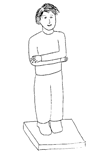 Participants will stand with their feet together and their arms crossed at their waist, holding their elbows (see Figure 1).  The technician will attach a safety belt around the participant’s waist. Participants will hold that stance for as long as they can under five separate conditions to a maximum of 15 seconds for condition 1 - 2 and 30 seconds for conditions 3 - 5):Condition 1:  Firm surface (no pad), eyes openCondition 2:  Firm surface (no pad), eyes closedCondition 3:  Compliant surface (foam pad), eyes openCondition 4:  Compliant surface (foam pad), eyes closed          Condition 5:  Compliant surface (foam pad), eyes closed,                      head moving side to side at 3 HzDUAL ENERGY X-RAY ABSORPTIOMETRY (DXA)8-59 yearsBody CompositionExcluded from scan if body weight is over 450 pounds or if yes to one of the following items;Are you currently pregnant?Have you had a medical test with contrast material such as dyes or barium in the last 7 days?Whole Body Tissue Information:Total mass (gm)Bone mineral content (BMC) (gm)Bone area (cm2)Bone mineral density (BMD) (gm/cm2)Fat mass (gm)Lean mass excluding BMC (gm)Lean mass including BMC (gm) Percent body fat (%)Values for each of the variables listed above will be given for the following regions:HeadLeft ArmRight ArmTrunkLeft LegRight LegSubtotalTotalWhole Body Bone Information:Area                           				cm2Bone Mineral Content            			gramsBone Mineral Density           			grams/cm2Values for each of the variables listed above will be given for the following regions:HeadLeft ArmRight ArmLeft RibsRight RibsThoracic SpineLumbar SpinePelvisLeft LegRight LegBLOOD PRESSURE MEASUREMENT8+ YearsHave you had any of the following in the past 30 minutes? (food, coffee, alcohol, cigarettes) Check all that apply.	Arm selected                  			Right/left/Could not obtain 	Cuff size selected             			Infant/Child/Adult/Large Arm/Thigh	Heart Rate/Pulse             			Beats per minute 	Pulse type             	Radial/Brachial 	Maximum Inflation Level                           	 mm Hg 	Systolic Blood Pressure (Readings 1,2,3)     	 mm Hg 		Diastolic Blood Pressure (Readings 1,2,3)     mm Hg	Average Blood Pressure                         	 mm Hg (mean of last 2 measurements will be used)LIVER ELASTOGRAPHY12+ yearsParticipants are excluded if they (1) are unable to lie down on the exam table, (2) are currently pregnant, (3) have an implanted electronic medical device, or (4) are wearing a bandage or have lesions on the right side of their abdomen by the ribs.VENIPUNCTURE1+ yearsPesticide UseIntroductionI am going to ask you a couple of questions about the use of pesticides and weed killers in your home, yard, and garden.PESTICIDE USE – PUQ6+ YearsPUQ.100	In the past 7 days, were any chemical products used in {your/his/her} home to control fleas, roaches, ants, termites, or other insects?	CAPI INSTRUCTION:	IF SP 8-17 YEARS, DISPLAY THE FOLLOWING INTERVIEWER INSTRUCTION:  "THIS ITEM IS COLLECTED VIA PROXY FOR SPS 8-17."YES		1NO		2REFUSED		7DON'T KNOW		9PUQ.110	In the past 7 days, were any chemical products used in {your/his/her} lawn or garden to kill weeds? 	CODE ‘NO’ IF THE RESPONDENT SAYS S/HE DOES NOT HAVE A LAWN OR GARDEN.	CAPI INSTRUCTION:	IF SP 8-17 YEARS, DISPLAY THE FOLLOWING INTERVIEWER INSTRUCTION:  "THIS ITEM IS COLLECTED VIA PROXY FOR SPS 8-17."YES		1NO		2REFUSED		7DON'T KNOW		9 VenipuncturePRE VENIPUNCTURE QUESTIONS1+ YearsI am now going to ask you a few questions about your health to determine if you are eligible to have your blood drawn. I will also ask a series of questions to determine the last time you had anything to eat or drink.Participants Deemed Ineligible to Have Their Blood Collected: “Based on your answers to the safety questions, you are not eligible to participate in the blood collection.”Participants Eligible to Have Their Blood Collected:“I am now going to prepare the supplies needed to draw your blood sample.”<Perform Venipuncture for All Eligible Study Participants>Phlebotomy Talking Points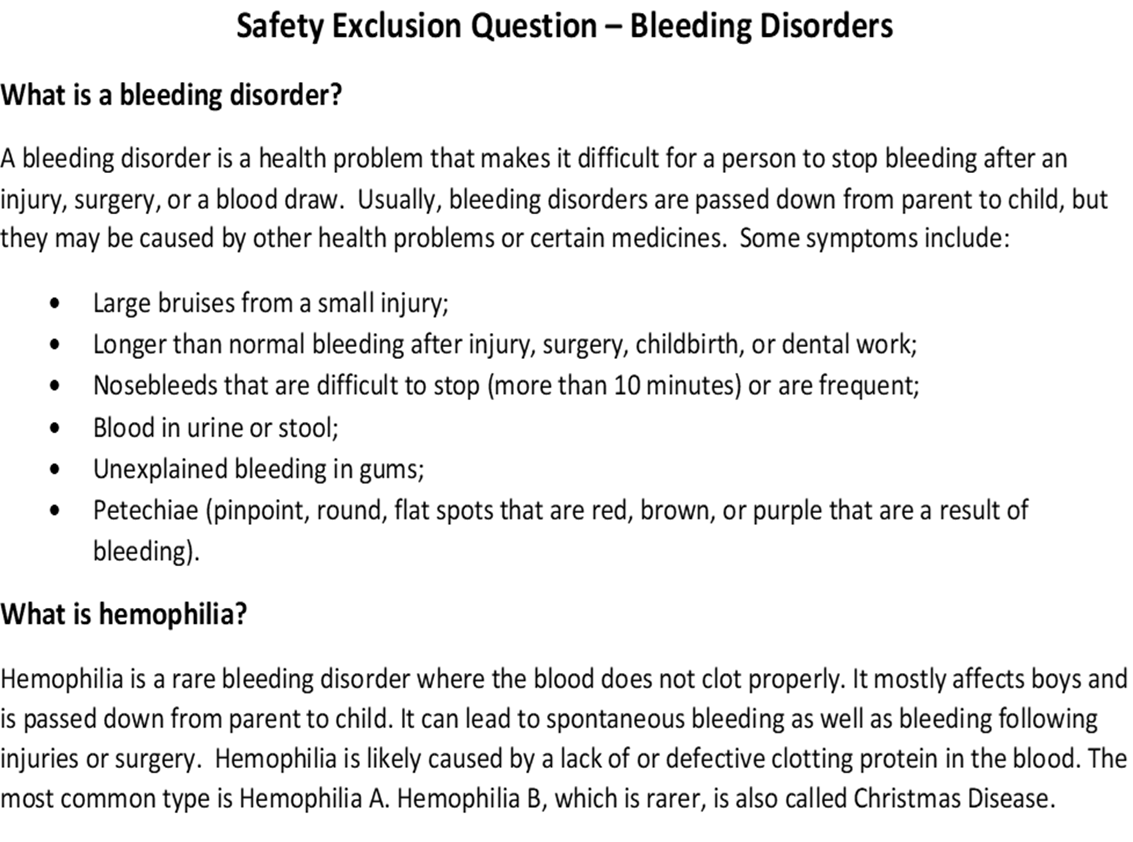 Phlebotomy talking points for participants ages 1-2 years oldComplete Blood Count (CBC):  We will check your child's hemoglobin level which may tell if your child has a low blood count.Iron:  Is an important nutrient that is vital for growth and development. We will do tests that will tell us if your child may have low iron.Folate:  Is an important nutrient for your child’s brain development.Lead:  Element found in the environment that may lower iron levels and cause anemia or low blood count, and may also affect brain development at high levels.Mercury:  Exposure to this environmental element is often from eating fish or seafood and high levels may affect (your) child’s brain and nervous system.Hepatitis BSAb:  A positive test result indicates your child is protected against hepatitis B virusCMV (Cytomegalovirus) antibodies: A positive result means your child has had a CMV infection.Phlebotomy talking points participants ages 3-5 years oldComplete Blood Count (CBC):  We will check your child's hemoglobin level which may tell if your child has a low blood count.Iron:  Is an important nutrient that is vital for growth and development. We will do tests that will tell us if your child may have low iron.Folate:  Is an important nutrient for your child’s brain development.Lead:  Element found in the environment that may lower iron levels and cause anemia or low blood count, and may also affect brain development at high levels.Mercury:  Exposure to this environmental element is often from eating fish or seafood and high levels may affect your child’s brain and nervous system.Hepatitis BSAb: A positive test result indicates your child is protected against hepatitis B virus.CMV (Cytomegalovirus) antibodies:  A positive result means your child has had a CMV infection.Thyroid panel:  This panel measures the function of your child’s thyroid gland, which plays a major role in the metabolism, growth and development of the human body. It also helps to regulate many bodily functions.Cotinine: Will determine if your child has been exposed to secondhand smoke or tobacco products.Phlebotomy talking points participants ages 6-11 years oldComplete Blood Count (CBC):  We will check your child's hemoglobin level which may tell if your child has a low blood count.Folate:  Is an important nutrient for your infant child’s brain development.C-Reactive Protein (CRP):  High levels of CRP may be a sign of inflammation.Lead:  Element found in the environment that may lower iron levels and cause anemia or low blood count, and may also affect brain development at high levels.Mercury: Exposure to this environmental element is often from eating fish or seafood and high levels may affect your child’s brain and nervous system.Hepatitis profile:  The hepatitis profile is a series of blood tests used to detect current or past infection of hepatitis A, hepatitis B, or hepatitis C.Thyroid panel:  This panel measures the function of your child’s thyroid gland, which plays a major role in the metabolism, growth and development of the human body. It also helps to regulate many bodily functions. Lipid profile:  Measures the amount of “good” and “bad” cholesterol and triglycerides, a type of fat, in your blood.Cotinine: Will determine if your child has been exposed to secondhand smoke or tobacco products.Steroid hormones:   important hormones responsible for reproductive health and development, such as testosterone and estrogen.Phlebotomy talking points participants ages 12-19 years oldComplete Blood Count (CBC):  We will check your child's hemoglobin level which may tell if your child has a low blood count.Iron:  Is an important nutrient that is vital for growth and development. We will do tests called ferritin and transferrin receptor that will tell us if your infant may have low iron. Folate:  Is an important nutrient for your infant child’s brain development.C-Reactive Protein (CRP):  High levels of CRP may be a sign of inflammation.Lead:  Element found in the environment that may lower iron levels and cause anemia or low blood count, and may also affect brain development at high levels.Mercury:  Exposure to this environmental element is often from eating fish or seafood and high levels may affect your child’s brain and nervous system.Diabetes Testing: This measures your fasting glucose and hemoglobin A1c which is a three month average of your glucose.Biochemistry Panel: Measures liver, heart, kidney functions, as well as lipid metabolism and nutritional health.Hepatitis profile:  The hepatitis profile is a series of blood tests used to detect current or past infection of hepatitis A, hepatitis B, or hepatitis C.Thyroid panel: This panel measures the function of your child’s thyroid gland, which plays a major role in the metabolism, growth and development of the human body. It also helps to regulate many bodily functions.Lipid profile:  Measure the amount of “good” and “bad” cholesterol and triglycerides, a type of fat, in your blood.Cotinine: Will determine if your child has been exposed to secondhand smoke or tobacco products.Steroid hormones:   important hormones responsible for reproductive health and development, such as testosterone and estrogen.Infectious Disease:  Herpes Virus testing starting at 14 years, HIV starting at 18 yearsPhlebotomy Distraction Cards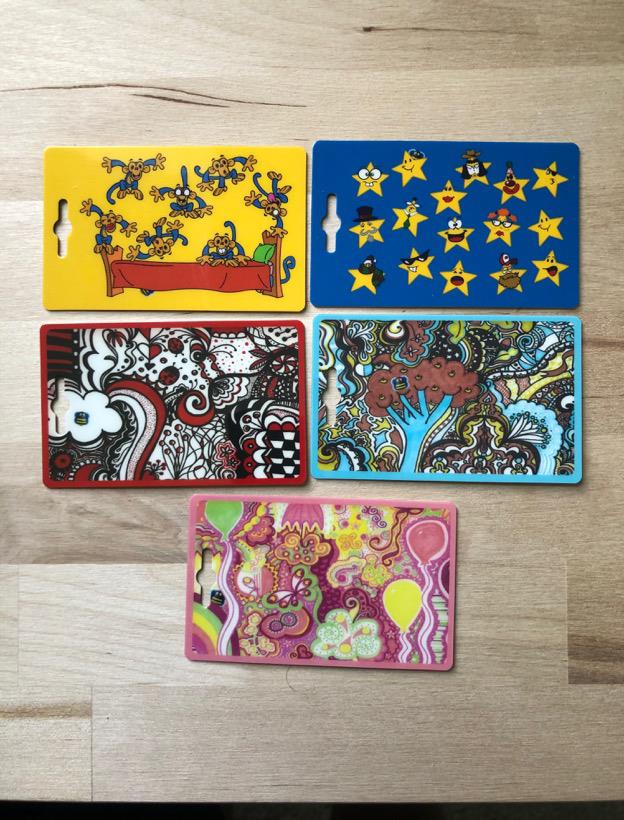 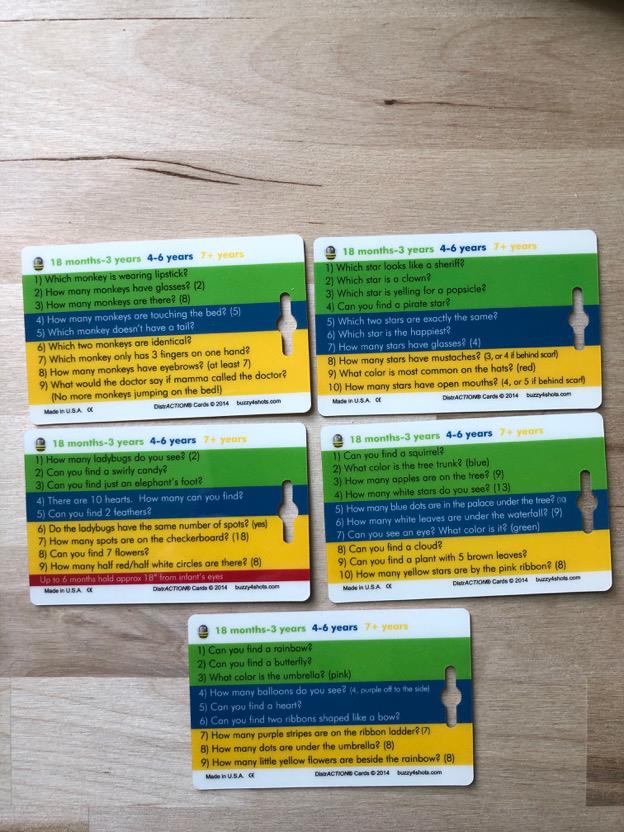 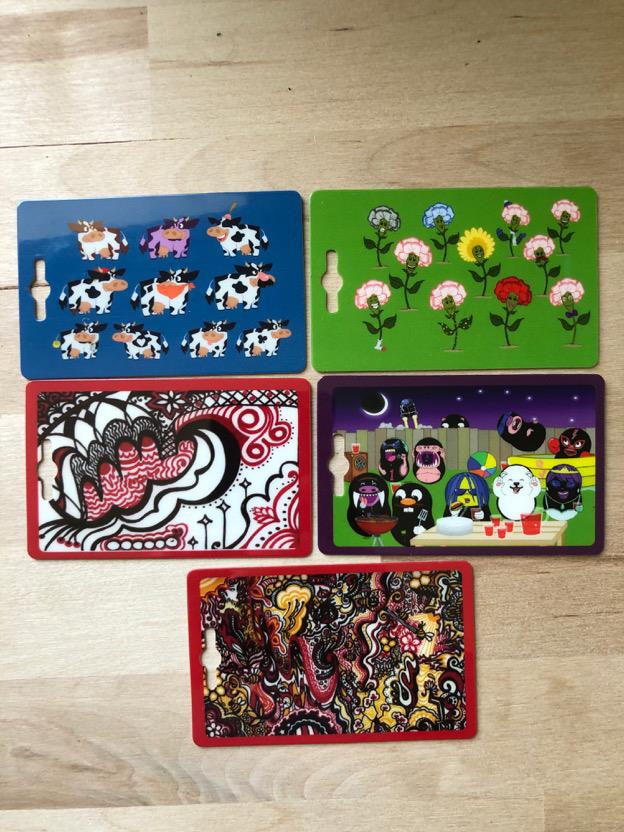 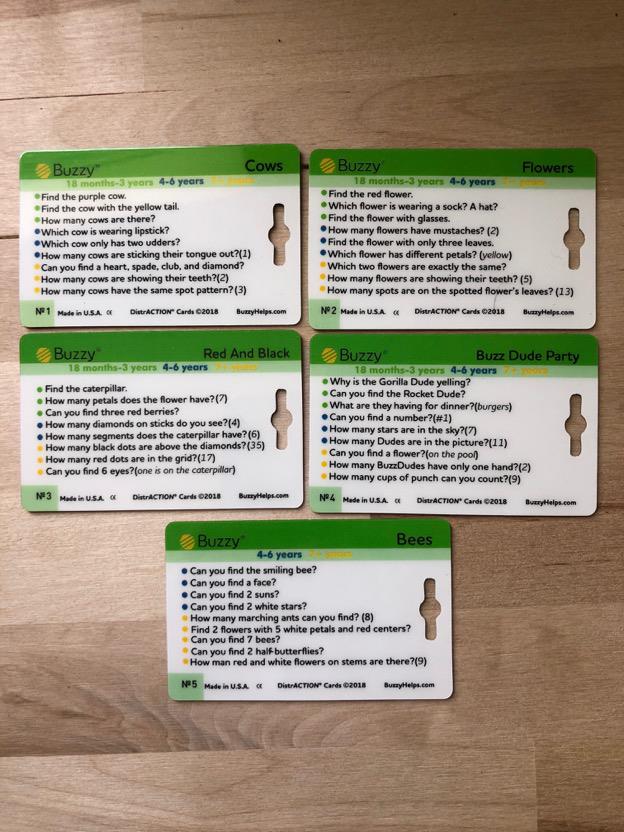 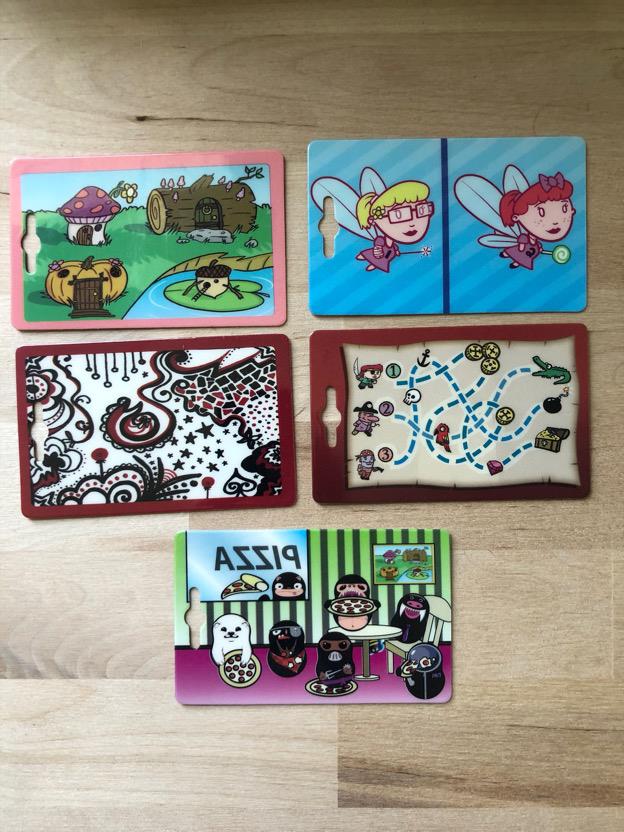 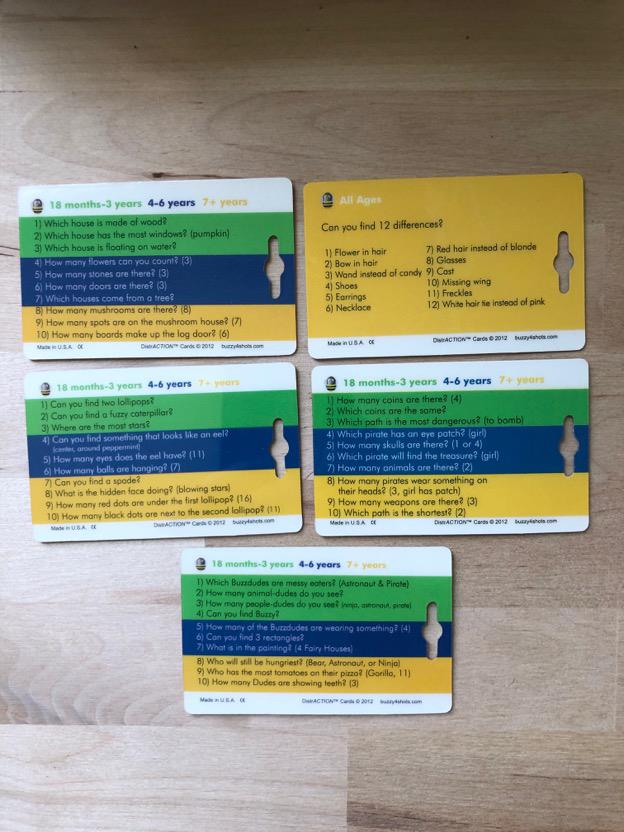 Phlebotomy Photo storyVolatile Organic Compound (VOC)The VOC section is applicable for only those SPs that are subsampled into VOC.  To determine if a particular SP is subsampled into VOC, check the mec_sp_subsample.  If the SP in question has a record for subsample 1, they are subsampled for VOC and so should get the VOC section.Introduction:“Finally, I have a few questions about potential environmental exposures you have had in the last 48 hours while engaged in routine activities, both in your home and at other locations.”VOLATILE TOXICANT – VTQ12+ YearsVTQ.210_	First, I would like to ask you a few questions about {your/SP's} home.  VTQ.220	Is the source of water for {your/her/his} home from a private well?YES		1NO		2REFUSED		7'T KNOW		9VTQ.231a	{Do you/Does she/Does he} currently use moth balls, moth crystals or toilet bowl deodorizers inside {your/her/his} home?	HELP SCREEN SHOULD READ:  Some toilet bowl deodorizers clip onto the toilet rim, others, such as deodorant blocks and gels, are placed inside the tank or hang inside the wall of the tank.  Brand names include Bully, 2000 Flushes, Vanish, X-14, Ty-D-Bol, Toilet Duck, Clorox, Lime-A-Way, and Sno Bol.YES		1NO		2REFUSED		7'T KNOW		9VTQ.233a	In the last three days, did {you/she/he} inhale smoke from any source for 10 or more minutes?	HELP SCREEN: Inhaled smoke includes smoke from campfires, fireplaces, marijuana, and tobacco products such as cigarettes, cigars and pipes.YES		1NO		2	(VTQ.241_)REFUSED		7	(VTQ.241_)'T KNOW		9	(VTQ.241_)VTQ.233b	When did {you/she/he} last spend 10 or more minutes inhaling smoke?TODAY		1YESTERDAY		2MORE THAN 2 DAYS		3REFUSED		7'T KNOW		9VTQ.241_	Now I am going to ask you a few questions about {your/SP’s} activities over the last 48 hours.  This means today or yesterday.VTQ.244a	In the last 48 hours, did {you/she/he} pump gas into a car or other motor vehicle {yourself/herself/ himself}?YES		1	NO		2	(VTQ.251a)REFUSED		7	(VTQ.251a)'T KNOW		9	(VTQ.251a)VTQ.244b	How long ago, in hours, did {you/she/he} pump gas into a car or other motor vehicle {yourself/herself/ G/Q/D/T	himself}?	CAPI INSTRUCTION:	IF “1” IS ENTERED FOR GATE, ALLOW INTERVIEWER TO ENTER NUMBER OF HOURS WITH A HARD EDIT RANGE OF 1 – 48.	IF “2” IS ENTERED FOR GATE, ALLOW INTERVIEWER TO ENTER “DATE EVENT OCCURRED” WITH A CALENDAR WHERE DATE CAN BE SELECTED AND “TIME EVENT OCCURRED”. CALCULATE “HOURS SINCE EVENT OCCURRED” BASED ON THE CURRENT DATE AND TIME AND DISPLAY RESULT ON SCREEN. THE RESULT OF THE CALCULATION USING THE CALENDAR AND TIME GOES INTO Q. HARD EDIT RANGE IS 1 – 48.	THE APPLICATION WILL PERFORM THE FOLLOWING CONSISTENCY CHECKS AND ROUNDING RULE:	“DATE EVENT OCCURRED” AND “TIME EVENT OCCURRED” COMBINED MUST BE BEFORE CURRENT DATE AND TIME COMBINED.	WHEN “TIME SINCE EVENT OCCURRED” FALLS EXACTLY ON THE ONE-HALF, ROUND TO THE NEAREST EVEN WHOLE NUMBER.|___|___|HOURSENTER DATE AND TIME		2REFUSED		77'T KNOW		99|___|___|HOURSENTER DATE AND TIME		2REFUSED		77'T KNOW		99VTQ.261a	In the last 48 hours, did {you/she/he} use dry cleaning solvents, visit a dry cleaning shop or wear clothes that had been dry-cleaned within the last week?	HELP SCREEN: Examples of dry cleaning solvents include Guardsman Dry Cleaning Fluid, Amway prewash, LPS F-104 Dry Solvent, Dryel At-Home Dry Cleaning starter kit, Woolite Dry Clean at Home, and Bounce 15 minute Dry Cleaner.YES		1NO		2	(VTQ.271a)REFUSED		7	(VTQ.271a)'T KNOW		9	(VTQ.271a)VTQ.261b	How long ago, in hours, has it been since {you/she/he} used dry cleaning solvents, visited a dry G/Q/D/T	cleaning shop or wore clothes that had been dry-cleaned within the last week?	CAPI INSTRUCTION:	IF “1” IS ENTERED FOR GATE, ALLOW INTERVIEWER TO ENTER NUMBER OF HOURS WITH A HARD EDIT RANGE OF 1 – 48.	IF “2” IS ENTERED FOR GATE, ALLOW INTERVIEWER TO ENTER “DATE EVENT OCCURRED” WITH A CALENDAR WHERE DATE CAN BE SELECTED AND “TIME EVENT OCCURRED”. CALCULATE “HOURS SINCE EVENT OCCURRED” BASED ON THE CURRENT DATE AND TIME AND DISPLAY RESULT ON SCREEN. THE RESULT OF THE CALCULATION USING THE CALENDAR AND TIME GOES INTO Q. HARD EDIT RANGE IS 1 – 48.	THE APPLICATION WILL PERFORM THE FOLLOWING CONSISTENCY CHECKS AND ROUNDING RULE:	“DATE EVENT OCCURRED” AND “TIME EVENT OCCURRED” COMBINED MUST BE BEFORE CURRENT DATE AND TIME COMBINED.	WHEN “TIME SINCE EVENT OCCURRED” FALLS EXACTLY ON THE ONE-HALF, ROUND TO THE NEAREST EVEN WHOLE NUMBER.|___|___|HOURSENTER DATE AND TIME		2REFUSED		77'T KNOW		99VTQ.271a	In the last 48 hours, did {you/she/he} take a hot shower or bath for five minutes or longer? YES		1NO		2	(VTQ.281a)REFUSED		7	(VTQ.281a)'T KNOW		9	(VTQ.281a)VTQ.271b	How long ago, in hours, has it been since {your/SP’s} last shower or hot bath? G/Q/D/T	CAPI INSTRUCTION:	IF “1” IS ENTERED FOR GATE, ALLOW INTERVIEWER TO ENTER NUMBER OF HOURS WITH A HARD EDIT RANGE OF 1 – 48.	IF “2” IS ENTERED FOR GATE, ALLOW INTERVIEWER TO ENTER “DATE EVENT OCCURRED” WITH A CALENDAR WHERE DATE CAN BE SELECTED AND “TIME EVENT OCCURRED”. CALCULATE “HOURS SINCE EVENT OCCURRED” BASED ON THE CURRENT DATE AND TIME AND DISPLAY RESULT ON SCREEN. THE RESULT OF THE CALCULATION USING THE CALENDAR AND TIME GOES INTO Q. HARD EDIT RANGE IS 1 – 48.	THE APPLICATION WILL PERFORM THE FOLLOWING CONSISTENCY CHECKS AND ROUNDING RULE:	“DATE EVENT OCCURRED” AND “TIME EVENT OCCURRED” COMBINED MUST BE BEFORE CURRENT DATE AND TIME COMBINED.	WHEN “TIME SINCE EVENT OCCURRED” FALLS EXACTLY ON THE ONE-HALF, ROUND TO THE NEAREST EVEN WHOLE NUMBER.|___|___|HOURSENTER DATE AND TIME		2REFUSED		77'T KNOW		99VTQ.281a	In the last 48 hours, did {you/she/he} breathe fumes from freshly painted indoor surfaces, paints, paint thinner, or varnish?YES		1NO		2	REFUSED		7	'T KNOW		9	VTQ.281b	How long ago, in hours, has it been since {you/she/he} breathed fumes from freshly painted indoor G/Q/D/T	surfaces, paints, paint thinner, or varnish?	CAPI INSTRUCTION:	IF “1” IS ENTERED FOR GATE, ALLOW INTERVIEWER TO ENTER NUMBER OF HOURS WITH A HARD EDIT RANGE OF 1 – 48.	IF “2” IS ENTERED FOR GATE, ALLOW INTERVIEWER TO ENTER “DATE EVENT OCCURRED” WITH A CALENDAR WHERE DATE CAN BE SELECTED AND “TIME EVENT OCCURRED”. CALCULATE “HOURS SINCE EVENT OCCURRED” BASED ON THE CURRENT DATE AND TIME AND DISPLAY RESULT ON SCREEN. THE RESULT OF THE CALCULATION USING THE CALENDAR AND TIME GOES INTO Q. HARD EDIT RANGE IS 1 – 48.	THE APPLICATION WILL PERFORM THE FOLLOWING CONSISTENCY CHECKS AND ROUNDING RULE:	“DATE EVENT OCCURRED” AND “TIME EVENT OCCURRED” COMBINED MUST BE BEFORE CURRENT DATE AND TIME COMBINED.	WHEN “TIME SINCE EVENT OCCURRED” FALLS EXACTLY ON THE ONE-HALF, ROUND TO THE NEAREST EVEN WHOLE NUMBER.|___|___|HOURSENTER DATE AND TIME		2REFUSED		77'T KNOW		99BOX 1CHECK ITEM SXQ.300:IF SP = FEMALE AND SP = 18 – 59 YEARS, CONTINUE WITH SXQ.295.ELSE IF SP = MALE AND SP = 18 – 59 YEARS, CONTINUE WITH SXQ.296.OTHERWISE, GO TO END OF SECTION.CHECK ITEM RHQ.015:IF PERIODS HAVEN’T STARTED (CODED ‘0’), GO TO END OF SECTION.OTHERWISE, GO TO RHQ.031. 1ACHECK ITEM RHQ.033:IF SP < 20 YEARS OLD AND RHQ.031 = 1, GO TO BOX 5.IF SP 20+ YEARS OLD AND RHQ.031 = 1, GO TO RHQ.282.OTHERWISE, CONTINUE. 1BCHECK ITEM RHQ.334:IF RHQ.031 = 1 AND RHQ.282 = 2 AND RHQ.305 = 2, GO TO BOX 5.OTHERWISE, CONTINUE.BOX 5CHECK ITEM RHQ.086:IF SP IS 12-17 YEARS OLD, GO TO RHQ.131.IF SP IS 18-59 YEARS OLD, CONTINUE.OTHERWISE, END OF SECTION. 6CHECK ITEM RHQ.136:IF THE SP HAS EXPERIENCED MENOPAUSE (RHQ.043 = 7), GO TO RHQ.167.IF THE SP HAD HYSTERECTOMY (RHQ.043 = 3 OR RHQ.282 = 1), GO TO RHQ.167.OTHERWISE, CONTINUE.  7BCHECK ITEM RHQ.170A:IF THE NUMBER OF DELIVERIES IN RHQ.167 EQUALS ZERO, GO TO END OF SECTION.OTHERWISE, CONTINUE.BOX 1BCHECK ITEM SXQ.773:IF SP  GREATER THAN 17, GO TO SXQ.700.OTHERWISE, CONTINUE.BOX 1BCHECK ITEM SXQ.873:IF SP  GREATER THAN 17, GO TO SXQ.800.OTHERWISE, CONTINUE.SXQ.800
(Target 14-69)Have you ever had vaginal sex, also called sexual intercourse, with a woman? This means your penis in a woman’s vagina.SXQ.803
(Target 14-69)Have you ever performed oral sex on a woman? This means putting your mouth on a woman’s vagina or genitals.SXQ.806
(Target 14-69)Have you ever had anal sex with a woman? Anal sex means contact between your penis and a woman’s anus or butt.BOX 5CHECK ITEM SXQ.833:IF SXQ.809 = 1, GO TO SXQ.410.OTHERWISE, GO TO BOX 9B.BOX 9BCHECK ITEM SXQ.871:IF SXQ.818 OR SXQ.550 GREATER THAN ‘0000’, GO TO SXQ.648.OTHERWISE, GO TO SXQ.260.SXQ.648
(Target 14-59)In the past 12 months, did you have any kind of sex with a person that you never had sex with before?Birth+2mo+2yr+8yr+12yr+WeightWeightWeightWeightWeightRecumbent lengthRecumbent lengthRecumbent length(through 47 mos.)Head circumferenceHead circumference (through 6 mos.)Standing heightStanding heightStanding heightUpper arm lengthUpper arm lengthUpper arm lengthUpper arm lengthMid-upper arm circumferenceMid-upper arm circumferenceMid-upper arm circumferenceMid-upper arm circumferenceWaist circumferenceWaist circumferenceWaist circumferenceHip circumferenceUpper leg lengthUpper leg lengthWould you like to know your height and weight?Would you like to know your height and weight?Would you like to know your height and weight?Would you like to know your height and weight?Would you like to know your height and weight?SP ID______________                                                Tech ID_______________HEPATIC (liver) STEATOSIS TEST RESULTS	Test complete          Yes        No	Test result for median controlled attenuation parameter (CAP™)  ____ decibel per meter, (dB/m) REASONS TEST INCOMPLETE OR NOT DONEPhysical limitationSP refusalSP ill/emergencyOut of timeEquipment failureCommunication problemHEPATIC (liver) FIBROSIS TEST RESULTSTest complete          Yes        NoTest result for median Young’s Modulus (E)     __________  kilopascals REASONS TEST INCOMPLETE OR NOT DONEPhysical limitationSP refusalSP ill/emergencyOut of timeEquipment failureCommunication problemSP ID______________                                                Tech ID_______________Pre venipuncture questions (Q1 asked if female participant ages 12-59 and younger if participant has reported starting menstruating. Q2 – Q9 are asked of all participants or parent/guardian ages 1+)Q1.	Are you currently pregnant?Pregnancy StatusPositive NegativeDon’t knowQ2.	Do you have hemophilia?  SEQ010 (yes, no, refused, don’t know)Yes (Venipuncture will not be conducted)NoRefusedDon’t knowQ3.	Have you received cancer chemotherapy in the past four weeks?  SEQ020 (yes, no, refused, don’t know)Yes(Venipuncture will not be conducted)NoRefusedDon’t knowQ4.          When was the last time you ate or drank anything other than plain water?  Do not include diet soda or black coffee with artificial sweetener like Sweet’N Low, Nutrasweet, Equal, or SplendaHH:MM (AM PM )     MMDDYYHave you had any of the following since [HH:MM (AM PM)  MMDDYY {from Q4}] for Q5-Q9Q5.	Coffee or tea with cream or sugar? [Include milk or non-dairy creamers] YES  HH:MM (AM PM )     MMDDYYNO  Q6.           Alcohol, such as beer, wine or liquor?YES  HH:MM (AM PM )     MMDDYYNO  Q7.          Gum, breath mints, lozenges, or cough drops or other cough or cold remedies? YES  HH:MM (AM PM )     MMDDYYNO  Q8.           Antacids. Laxatives or anti-diarrheals?YES  HH:MM (AM PM )     MMDDYYNO  Q9.           Dietary supplements such as vitamins and minerals? [Include multivitamins and single nutrient supplements]
YES  HH:MM (AM PM )     MMDDYYNO  DIQ050 (yes, no, refused, don’t know)RESULTS STATUS OF VENIPUNCTURETest completeTest partially completeTest not doneREASONS TEST INCOMPLETE OR NOT DONESafety exclusionSP refusalNo timePhysical limitationSP ill/emergencyEquipment failureCommunication problemInterruptedError (technician, software, supply)Other, specifyNo suitable veinVein collapsedSP not feeling wellFainting episodeNo tubes drawnLanguage barrier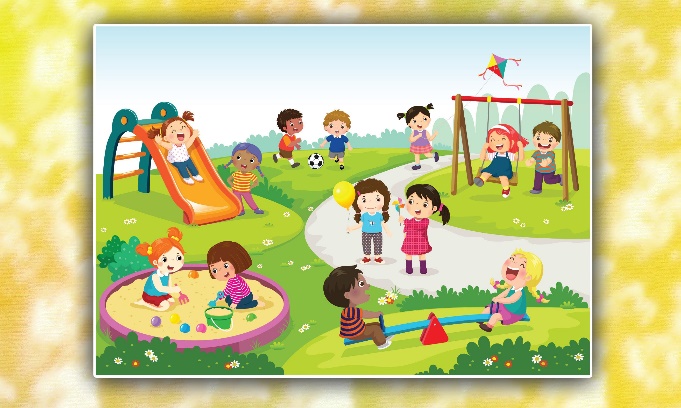 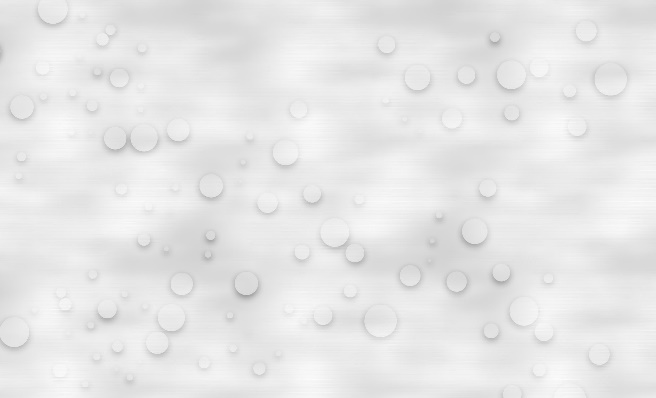 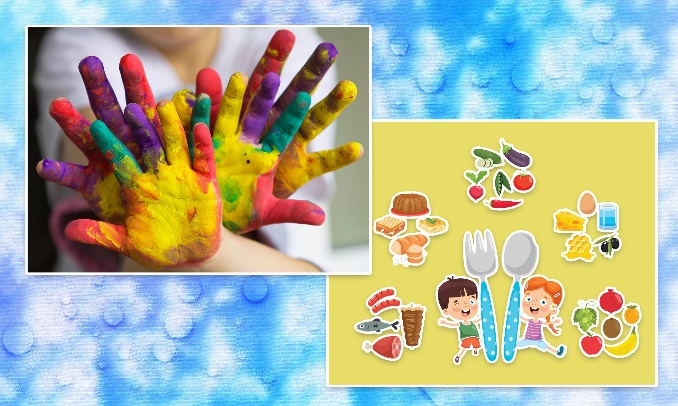 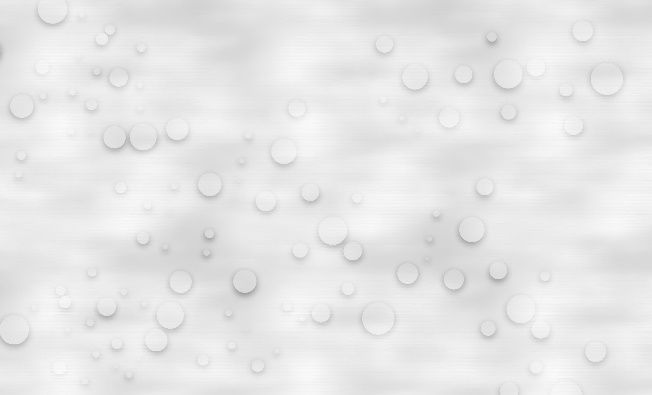 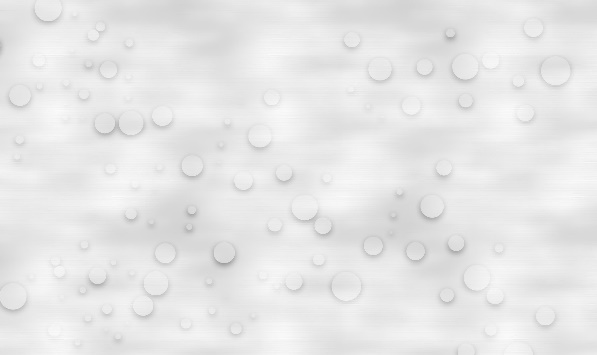 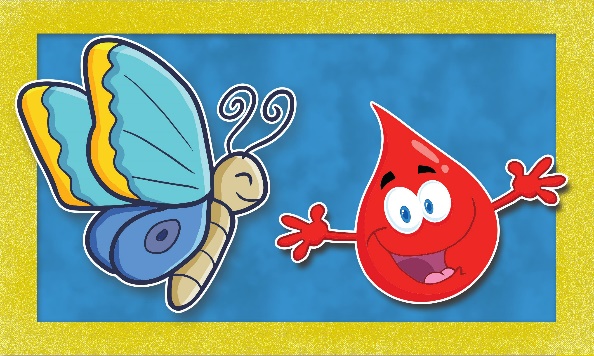 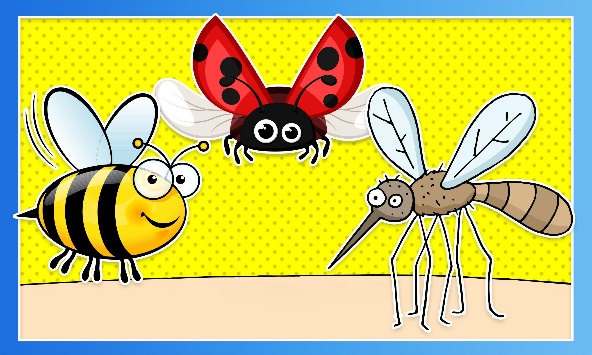 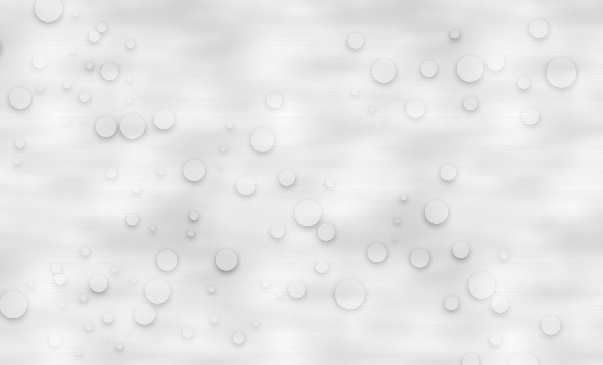 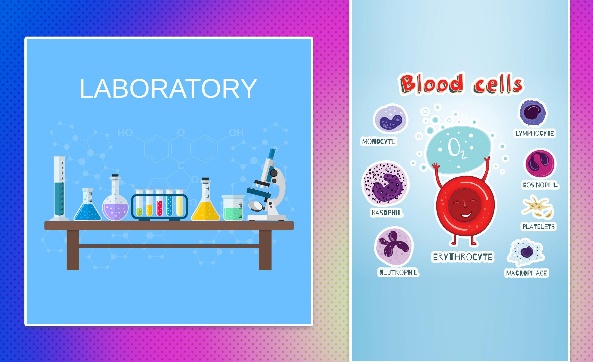 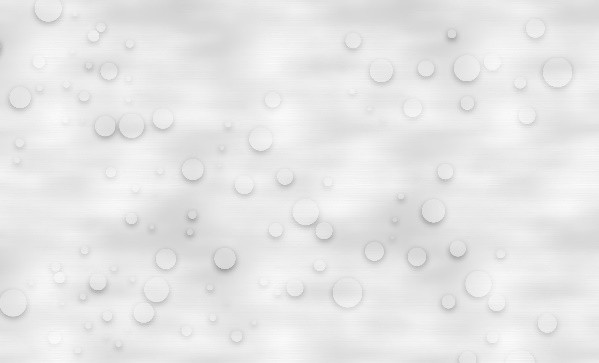 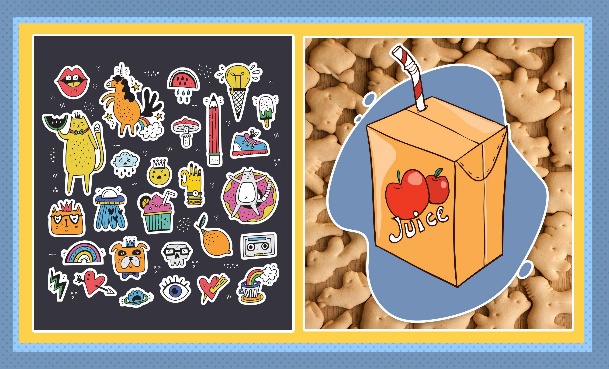 